أسئلة الاختبار النهائي (الفصل الدراسي الأول) العام الدراسي 1445هـالسؤال الأول:السؤال الثاني: اختاري الإجابة الصحيحة لكل مما يلي: السؤال الثالث: أكملي الفراغات التالية من بين القوسين (التنفس الخلوي – علم الوراثة – المادة الوراثية DNA -التكاثر اللاجنسي – نظام SI – العولمة – التخمر – الصهارة -تيارات الحمل – الموجات السطحية - التسونامي)السؤال الرابع: أجيبِ عن الأسئلة التالية:(أ) قارني حسب المطلوب منك: (ب) أعطي تفسيرًا علميًا لكل مما يلي؟  (ج) أجيب عن الأسئلة التالية:أسئلة الاختبار النهائي (الفصل الدراسي الأول) العام الدراسي 1445هـالسؤال الأول:السؤال الثاني : اختاري الإجابة الصحيحة لكل مما يلي: السؤال الثالث: أكملي الفراغات التالية من بين القوسين ( التنفس الخلوي  – علم الوراثة – المادة الوراثية DNA -التكاثر اللاجنسي – نظام SI – العولمة  – التخمر  – الصهارة  -تيارات الحمل  – الموجات السطحية - التسونامي )السؤال الرابع: أجيبِ عن الأسئلة التالية: (أ) قارني حسب المطلوب منك : (ب) أعطي تفسيرًا علميًا لكل مما يلي ؟  (ج) أجيب عن الأسئلة التالية  :استعن بالله ثم أجب عن جميع الأسئلة التالية:السؤال الأول : اختر الإجابة الصحيحة للعبارات الآتية :++++++++++++++++++++++++++++++++++++++++++++++++++++++++++++++++++++++++++++++++++++++++++++++++++++++++++++++++++++++++++++++++++السؤال الثاني : اختر الإجابة الصحيحة بوضع كلمة ( صح ) أو ( خطأ ) :السؤال الثالث اختر المصطلح المناسب :؟(الطرائق العلمية– الموجات السطحية– الزلزال– دورة الخلية– الجين– الطفرات– البلعمة– التقنية– التكاثر– الوراثة ).................. اهتزازات كبيرة تحدث في الصخور ................... خطوات تتبع لحل المشكلات .................. تطبيق العلم لصناعة المنتجات .................. هي المسببة لمعظم الدمار اثناء حدوث الزلزال.................. عملية يتم خلالها إدخال الطعام عبر احاطتها بالغشاء البلازمي................. المراحل أو الأطوار المتتابعة اللتي تمر فيها الخلية .................. علمية يتم خلالها المخلوق الحي أفراد من نوعة ................. انتقال الصفات الوراثية من الآباء إلى الأبناء ................ يسمى أي انحراف ينتج خلال خلال عملية تضاعف الـ DNA ................ هو شفرة تصنيع البوتين .+++++++++++++++++++++++++++++++++++++++++++++++++++++++++++++++++++++++++++++++++++++++++++++++++++++++++++++++++++++++++++++++++++السؤال الرابع : أجب عن الأسئلة الآتية :عدد الأطوار اللتي تمر في الخلية خلال الإنقسام المتساوي :؟                           2-                              3-                                 4- ماهي أنواع البراكين :؟                          2-                               3-                                 4-ج- تسلسل القواعد النتيروجينة على RNA  عن قطعة  DNA  ( ATCCGTC) ؟انتهت الأسئلةمع تمنياتي للجميع بالتوفيق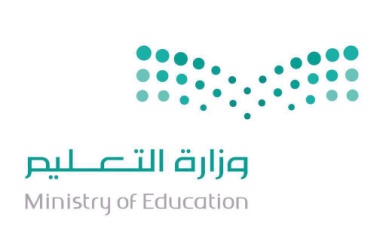 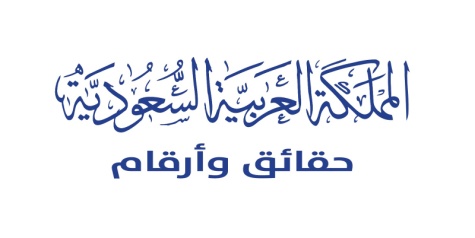 أسئلة اختبار الفصل الدراسي الأول (  الدور الأول )  للعام الدراسي 1444هـ اللهم لا سهل إلا ما جعلت سهلاً وأنت تجعل الحزن إذا شئت سهلاًمعلم المادة / السؤال الأول : اختر الاجابة الصحيحة فيما يلي : السؤال الثاني : ضع علامة (√) أمام العبارة الصحيحة وعلامة (×) أمام العبارة الخاطئة فيما يلي : تتضاعف الكروموسومات خلال دورة الخلية في الطور البيني . 	(	)الجينات المتقابلة في المسؤولة عن صفة محددة . 			(	)يطلق على المظهر الخارجي للصفة الوراثية بالجين الشكلي .		(	)المخلوقات القادرة على صنع غذائها بنفسها هي المنتجات .		(	)بؤرة الزلزال تكون أسفل المركز السطحي الزلزال مباشرة .		(	)العامل المستقل هو الذي يتم قياسه في التجربة .			(	)العينة الضابطة هي مجموعة من الخطوات تتبع لحل مشكلة ما . 	(	)أكبر أنواع البراكين وذو امتداد واسع وجوانبه قليلة الانحدار هو البركان المركب .(	)يتكاثر الهيدرا لاجنسياً بالتبرعم .	                                (	)علم الاحياء هو انتقال الصفات الوراثية من الاباء الى الابناء . 	(	)ــــــــــــــــــــــــــــــــــــــــــــــــــــــــــــــــــــــــــــــــــــــــــــــــــــــــــــــــــــــــــــــــــــــــــــالسؤال الثالث : صل العمود ( أ ) بما يناسبه في العمود ( ب ) : السؤال الرابع :   أكمل الفراغات بما يناسبها من المصطلحات التالية : ( مندل     -    السيزموجراف   -   الصدع العادي   -    التسونامي  -  العلم  )..........................  طريقة أو عملية تستخدم في استقصاء ما يجري حولك  . ..........................  موجات زلزالية في الماء . يحدث ..........................  بسبب قوى الشد   ...........................  جهاز يستخدم للحصول على تسجيل الموجات الزلزالية ...........................  هو من أسس علم الوراثة  .ـــــــــــــــــــــــــــــــــــــــــــــــــــــــــــــــــــــــــــــــــــــــــــــــــــــــــــــــــــــــــــــــــــــــــــالسؤال الخامس : أجب عما يلي : أ- قارن بين الانقسام المتساوي والانقسام المنصف من حيث .ــــــــــــــــــــــــــــــــــــــــــــــــــــــــــــــــــــــــــــــــــــــــــــــــــــــــــــــــــــــــــــــــــــــــــــانتهت الاسئلة مع تمنياتي لكم بالتوفيق والنجاح ،،،معلم المادة /                             طالبتي الغالية مستعينة بالله أجيبي على الأسئلة التالية :السؤال الأول : أ/ إختاري الإجابة الصحيحة ممايلي ( إجابة واحدة فقط ):  _________________________________________________ب- أجيبي حسب ماهو مطلوب منك :  بالإستعانة بالجدول المجاور  الفئات العمرية الأكثر إصابة بالمرض هي ...........والفئات العمرية التي لاتصاب بالمرض هي ................_______________________________أكملي الخريطة التالية :_____________________________________________________ 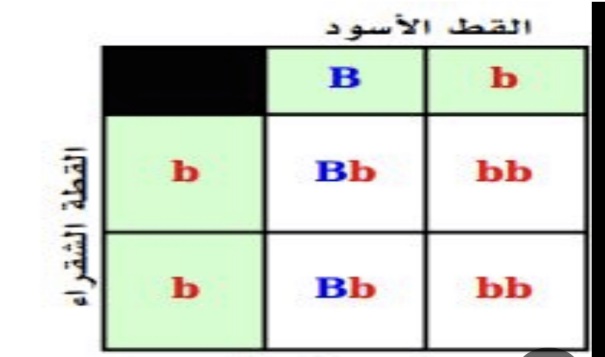 من خلال مربع بانيت أجيبي  على الأسئلة التالية :الطرز الجينية .....................................الطرز الشكلية ....................................نسبة إحتمال ولادة قط شعره أسود ..............___________________________________________________________               إنتهت الأسئلة .....بالتوفيق طالبتي الغاليالسؤال الثالث:  أجب عن الأسئلة التالية :-                                                                  أ ) عرف بؤرة الزلزال ؟                                                                                                                                                                       نقطة في باطن الأرض تتحرر عندها الطاقة المسببة للزلزال               ب) تزواج قط لون شعره أسود متماثل الجينات ( BB ) مع قطة شقراء ( bb ) . استعمل مربع بانيت لتحديد احتمال ولادة قط شعره أسود ؟ الطرز الجينية : 4 Bb   الطرز الشكلية : 4 أسودنسبة ظهور اللون الأسود : 100٪انتهت الأسئلةالمملكة العربية السعوديةوزارة التعليمإدارة تعليم .........................مدرسة .............................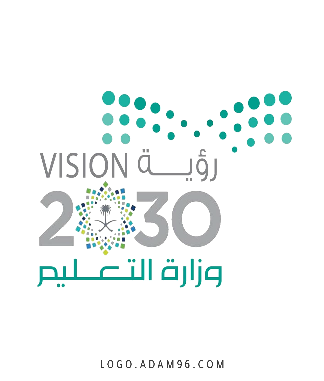 الصف  : ثالث متوسطالمادة    : علومالزمن   : ساعتان عدد الصفحات : 4التاريخ  :       /         / 1445هـاسم الطالبة:..............................................رقم الجلوس:............................................رقم السؤال الدرجة التي حصلت عليها الطالبةالدرجة التي حصلت عليها الطالبةالمصححةالمراجعةالمدققةرقم السؤال رقمًا كتابةالمصححةالمراجعةالمدققةالأول                فقط لا غير الثاني فقط لا غيرالثالثفقط لا غيرالرابعفقط لا غيرالمجموعفقط لا غير(أ) ضعي علامة (     ) أمام العبارة الصحيحة و (      ) أمام العبارة الخاطئة: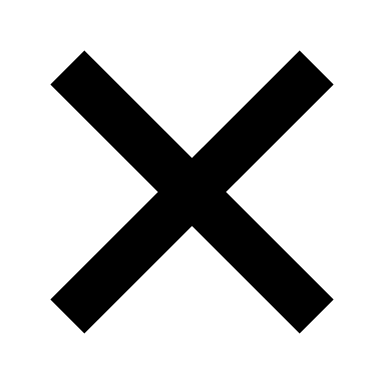 (أ) ضعي علامة (     ) أمام العبارة الصحيحة و (      ) أمام العبارة الخاطئة:يستعمل الناس قديمًا حواسهم ليلاحظوا ما يحدث حولهم.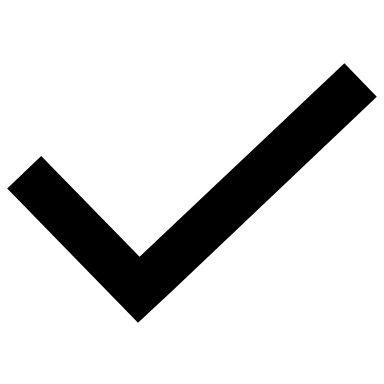 (            )البحث الذي يجيب عن الأسئلة العلمية من خلال الملاحظة يسمى بالبحث التجريبي.(            )تعد المباني آمنة ضد الزلازل إذا شُيدت على دعائم مطاطية وفولاذية.(            )تؤدي الاكتشافات الجديدة في المجال الصحي إلى تطور تقنيات التشخيص والعلاج.(            )الذي يحدد طريقة ثوران البركان تركيب الصهارة فقط.(            )ساعدت الموجات الزلزالية على معرفة خصائص باطن الأرض.(            )انتقال الجزئيات عبر الغشاء البلازمي من التركيز المنخفض إلى المرتفع يعرف بـ الانتشار.(            )ينقسم السيتوبلازم في الخلية الحيوانية بظهور الصفائح الخلوية. (            )يسمى أي انحراف ينتج خلال عملية تضاعف الـ DNA بالطفرات.(            )10. الجين الذي يختفي ولا يُظهر صفته يسمى بالعامل السائد.(            )1- أول خطوات الطريقة العلمية؟1- أول خطوات الطريقة العلمية؟1- أول خطوات الطريقة العلمية؟1- أول خطوات الطريقة العلمية؟1- أول خطوات الطريقة العلمية؟1- أول خطوات الطريقة العلمية؟1- أول خطوات الطريقة العلمية؟1- أول خطوات الطريقة العلمية؟1- أول خطوات الطريقة العلمية؟1- أول خطوات الطريقة العلمية؟تحليل البيانات إجراء التجربة إجراء التجربة إجراء التجربة وضع الفرضية  وضع الفرضية  وضع الفرضية  تحديد المشكلة تحديد المشكلة تحديد المشكلة 2- المتغيرات التي تبقى ثابتة دون تغيير في التجربة تسمى بـ؟ 2- المتغيرات التي تبقى ثابتة دون تغيير في التجربة تسمى بـ؟ 2- المتغيرات التي تبقى ثابتة دون تغيير في التجربة تسمى بـ؟ 2- المتغيرات التي تبقى ثابتة دون تغيير في التجربة تسمى بـ؟ 2- المتغيرات التي تبقى ثابتة دون تغيير في التجربة تسمى بـ؟ 2- المتغيرات التي تبقى ثابتة دون تغيير في التجربة تسمى بـ؟ 2- المتغيرات التي تبقى ثابتة دون تغيير في التجربة تسمى بـ؟ 2- المتغيرات التي تبقى ثابتة دون تغيير في التجربة تسمى بـ؟ 2- المتغيرات التي تبقى ثابتة دون تغيير في التجربة تسمى بـ؟ 2- المتغيرات التي تبقى ثابتة دون تغيير في التجربة تسمى بـ؟ 2- المتغيرات التي تبقى ثابتة دون تغيير في التجربة تسمى بـ؟ المتغير التابعالمتغير التابعالمتغير التابعالمتغير المستقلالمتغير المستقلالمتغير المستقلالثوابت الثوابت الثوابت الضوابطالضوابط3- الجهاز المستخدم لتسجيل الموجات الزلزالية؟3- الجهاز المستخدم لتسجيل الموجات الزلزالية؟3- الجهاز المستخدم لتسجيل الموجات الزلزالية؟3- الجهاز المستخدم لتسجيل الموجات الزلزالية؟3- الجهاز المستخدم لتسجيل الموجات الزلزالية؟3- الجهاز المستخدم لتسجيل الموجات الزلزالية؟3- الجهاز المستخدم لتسجيل الموجات الزلزالية؟3- الجهاز المستخدم لتسجيل الموجات الزلزالية؟3- الجهاز المستخدم لتسجيل الموجات الزلزالية؟3- الجهاز المستخدم لتسجيل الموجات الزلزالية؟ميركاليميركاليالسيزموجراف السيزموجراف السيزموجراف رختر  رختر  رختر  المجهر المجهر 4-أكبر البراكين واسع الامتداد وله جوانب قليلة الانحدار؟4-أكبر البراكين واسع الامتداد وله جوانب قليلة الانحدار؟4-أكبر البراكين واسع الامتداد وله جوانب قليلة الانحدار؟4-أكبر البراكين واسع الامتداد وله جوانب قليلة الانحدار؟4-أكبر البراكين واسع الامتداد وله جوانب قليلة الانحدار؟4-أكبر البراكين واسع الامتداد وله جوانب قليلة الانحدار؟4-أكبر البراكين واسع الامتداد وله جوانب قليلة الانحدار؟4-أكبر البراكين واسع الامتداد وله جوانب قليلة الانحدار؟4-أكبر البراكين واسع الامتداد وله جوانب قليلة الانحدار؟4-أكبر البراكين واسع الامتداد وله جوانب قليلة الانحدار؟4-أكبر البراكين واسع الامتداد وله جوانب قليلة الانحدار؟الدرعية الدرعية الدرعية المخروطية المخروطية المخروطية المركبة المركبة المركبة ثوران الشقوقثوران الشقوق5- يؤدي تباعد الصفائح الأرضية عن بعضها البعض إلى تكون؟5- يؤدي تباعد الصفائح الأرضية عن بعضها البعض إلى تكون؟5- يؤدي تباعد الصفائح الأرضية عن بعضها البعض إلى تكون؟5- يؤدي تباعد الصفائح الأرضية عن بعضها البعض إلى تكون؟5- يؤدي تباعد الصفائح الأرضية عن بعضها البعض إلى تكون؟5- يؤدي تباعد الصفائح الأرضية عن بعضها البعض إلى تكون؟5- يؤدي تباعد الصفائح الأرضية عن بعضها البعض إلى تكون؟5- يؤدي تباعد الصفائح الأرضية عن بعضها البعض إلى تكون؟5- يؤدي تباعد الصفائح الأرضية عن بعضها البعض إلى تكون؟5- يؤدي تباعد الصفائح الأرضية عن بعضها البعض إلى تكون؟ثوران الشقوقحفر الانهدامحفر الانهدامحفر الانهدامالبقع الساخنة البقع الساخنة البقع الساخنة تدفقات طينيةتدفقات طينيةتدفقات طينية6- عملية يستعمل فيها الأكسجين لتحليل الجلوكوز وتحرير الطاقة؟6- عملية يستعمل فيها الأكسجين لتحليل الجلوكوز وتحرير الطاقة؟6- عملية يستعمل فيها الأكسجين لتحليل الجلوكوز وتحرير الطاقة؟6- عملية يستعمل فيها الأكسجين لتحليل الجلوكوز وتحرير الطاقة؟6- عملية يستعمل فيها الأكسجين لتحليل الجلوكوز وتحرير الطاقة؟6- عملية يستعمل فيها الأكسجين لتحليل الجلوكوز وتحرير الطاقة؟6- عملية يستعمل فيها الأكسجين لتحليل الجلوكوز وتحرير الطاقة؟6- عملية يستعمل فيها الأكسجين لتحليل الجلوكوز وتحرير الطاقة؟6- عملية يستعمل فيها الأكسجين لتحليل الجلوكوز وتحرير الطاقة؟6- عملية يستعمل فيها الأكسجين لتحليل الجلوكوز وتحرير الطاقة؟البناء الضوئي البناء الضوئي التخمر التخمر التخمر التنفس الخلوي التنفس الخلوي التنفس الخلوي البلعمة  البلعمة  7- القاعدة التي توجد في الـ RNA ولا توجد في الـ DNA؟7- القاعدة التي توجد في الـ RNA ولا توجد في الـ DNA؟7- القاعدة التي توجد في الـ RNA ولا توجد في الـ DNA؟7- القاعدة التي توجد في الـ RNA ولا توجد في الـ DNA؟7- القاعدة التي توجد في الـ RNA ولا توجد في الـ DNA؟7- القاعدة التي توجد في الـ RNA ولا توجد في الـ DNA؟7- القاعدة التي توجد في الـ RNA ولا توجد في الـ DNA؟7- القاعدة التي توجد في الـ RNA ولا توجد في الـ DNA؟7- القاعدة التي توجد في الـ RNA ولا توجد في الـ DNA؟7- القاعدة التي توجد في الـ RNA ولا توجد في الـ DNA؟7- القاعدة التي توجد في الـ RNA ولا توجد في الـ DNA؟السايتوسينالسايتوسينالأدنينالأدنينالأدنينالأدنيناليوراسيل اليوراسيل اليوراسيل الجوانينالجوانين8- تسمى الصفات المظهرية للمخلوق الحي بالطرز؟8- تسمى الصفات المظهرية للمخلوق الحي بالطرز؟8- تسمى الصفات المظهرية للمخلوق الحي بالطرز؟8- تسمى الصفات المظهرية للمخلوق الحي بالطرز؟8- تسمى الصفات المظهرية للمخلوق الحي بالطرز؟8- تسمى الصفات المظهرية للمخلوق الحي بالطرز؟8- تسمى الصفات المظهرية للمخلوق الحي بالطرز؟8- تسمى الصفات المظهرية للمخلوق الحي بالطرز؟8- تسمى الصفات المظهرية للمخلوق الحي بالطرز؟8- تسمى الصفات المظهرية للمخلوق الحي بالطرز؟8- تسمى الصفات المظهرية للمخلوق الحي بالطرز؟الجينية الجينية الشكلية  الشكلية  الشكلية  الشكلية  الجينية والشكليةالجينية والشكليةالجينية والشكليةالمتماثلةالمتماثلة9- نوع من أنواع الـ RNA ويلعب دورًا مهمًا في بناء البروتينات؟9- نوع من أنواع الـ RNA ويلعب دورًا مهمًا في بناء البروتينات؟9- نوع من أنواع الـ RNA ويلعب دورًا مهمًا في بناء البروتينات؟9- نوع من أنواع الـ RNA ويلعب دورًا مهمًا في بناء البروتينات؟9- نوع من أنواع الـ RNA ويلعب دورًا مهمًا في بناء البروتينات؟9- نوع من أنواع الـ RNA ويلعب دورًا مهمًا في بناء البروتينات؟9- نوع من أنواع الـ RNA ويلعب دورًا مهمًا في بناء البروتينات؟9- نوع من أنواع الـ RNA ويلعب دورًا مهمًا في بناء البروتينات؟9- نوع من أنواع الـ RNA ويلعب دورًا مهمًا في بناء البروتينات؟9- نوع من أنواع الـ RNA ويلعب دورًا مهمًا في بناء البروتينات؟9- نوع من أنواع الـ RNA ويلعب دورًا مهمًا في بناء البروتينات؟mRNAmRNArRNArRNArRNArRNAtRNAtRNAtRNAaRNAaRNA10- الصورة التي أمامك تمثل الطور ......................... في الانقسام المنصف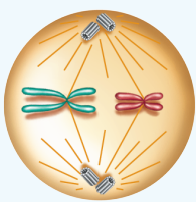 10- الصورة التي أمامك تمثل الطور ......................... في الانقسام المنصف10- الصورة التي أمامك تمثل الطور ......................... في الانقسام المنصف10- الصورة التي أمامك تمثل الطور ......................... في الانقسام المنصف10- الصورة التي أمامك تمثل الطور ......................... في الانقسام المنصف10- الصورة التي أمامك تمثل الطور ......................... في الانقسام المنصف10- الصورة التي أمامك تمثل الطور ......................... في الانقسام المنصف10- الصورة التي أمامك تمثل الطور ......................... في الانقسام المنصف10- الصورة التي أمامك تمثل الطور ......................... في الانقسام المنصف10- الصورة التي أمامك تمثل الطور ......................... في الانقسام المنصف10- الصورة التي أمامك تمثل الطور ......................... في الانقسام المنصفالاستوائي الأولالاستوائي الأولالاستوائي الثانيالاستوائي الثانيالاستوائي الثانيالاستوائي الثانيالانفصالي الأولالانفصالي الأولالانفصالي الأولالانفصالي الثانيالانفصالي الثاني11- ما نوع التكاثر الذي يظهر في الصورة؟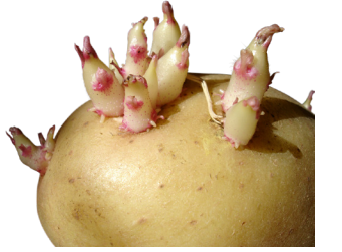 11- ما نوع التكاثر الذي يظهر في الصورة؟11- ما نوع التكاثر الذي يظهر في الصورة؟11- ما نوع التكاثر الذي يظهر في الصورة؟11- ما نوع التكاثر الذي يظهر في الصورة؟11- ما نوع التكاثر الذي يظهر في الصورة؟11- ما نوع التكاثر الذي يظهر في الصورة؟11- ما نوع التكاثر الذي يظهر في الصورة؟11- ما نوع التكاثر الذي يظهر في الصورة؟11- ما نوع التكاثر الذي يظهر في الصورة؟11- ما نوع التكاثر الذي يظهر في الصورة؟التجددالتجددالتبرعمالتبرعمالتبرعمالتبرعمالانقسام المنصف الانقسام المنصف الانقسام المنصف التكاثر العذريالتكاثر العذري12- الشكل الذي أمامك يمثل ...؟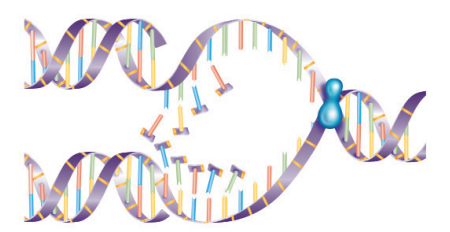 12- الشكل الذي أمامك يمثل ...؟12- الشكل الذي أمامك يمثل ...؟12- الشكل الذي أمامك يمثل ...؟12- الشكل الذي أمامك يمثل ...؟12- الشكل الذي أمامك يمثل ...؟12- الشكل الذي أمامك يمثل ...؟12- الشكل الذي أمامك يمثل ...؟12- الشكل الذي أمامك يمثل ...؟12- الشكل الذي أمامك يمثل ...؟12- الشكل الذي أمامك يمثل ...؟صنع الـ RNAصنع الـ RNAتضاعف الخلية تضاعف الخلية تضاعف الخلية تضاعف الخلية تضاعف الـ DNAتضاعف الـ DNAتضاعف الـ DNAجزيء الـ RNAجزيء الـ RNAيستخدم العلماء لجمع الملاحظات نظامًا عالميًا يعرف بـ ..........................أدت تقنية المعلومات إلى ..........................موجات مائية تكونت نتيجة حدوث زلزال تحت المحيط ..........................موجات تُحدث معظم الدمار على سطح الأرض أثناء حدوث الزلزال..........................تتكون البراكين نتيجة خروج ............................. من باطن الأرض إلى السطحتتكون البراكين نتيجة خروج ............................. من باطن الأرض إلى السطحتتحرك الصفائح الأرضية فوق الغلاف المائع بسبب ..........................الحصول على الطاقة المختزنة في جزئيات الغذاء بدون وجود الأكسجين يعرف بـ............................تسمى قدرة المخلوق الحي على إنتاج فرد أو أكثر يحمل المادة الوراثية نفسها للمخلوق الحي الأصلي بـ............................جزيء ضخم يتكون من سلسلتين حلزونيتين من السكر وجزئيات الفوسفات والقواعد النيتروجينية..........................دراسة كيفية انتقال الصفات الوراثية وتفاعلها فيما بينها. .........................الانقسام المتساوي وجه المقارنة الانقسام المنصفالأهميـة   المنتجاتوجه المقارنة المستهلكاتالتعريف يجب أن تنسخ المادة الوراثية في الطور البيني؟................................................................................................................................ذبول الجزر عند وضعه بالمحلول الملحي؟...............................................................................................................................	نوع الصدع في الشكل الذي أمامك؟ 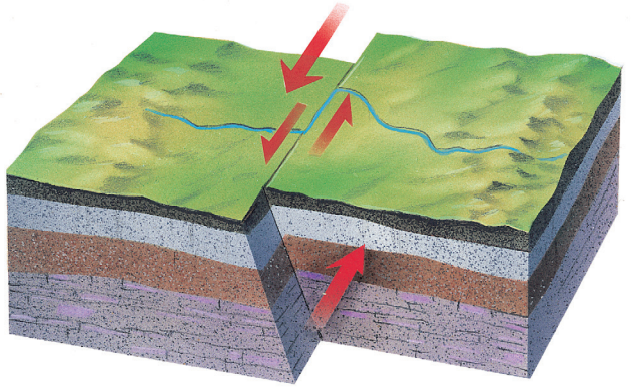 ..............................................................كيف تكون هذا الصدع؟ ..............................................................المملكة العربية السعوديةوزارة التعليمإدارة تعليم .........................مدرسة .............................الصف  : ثالث متوسطالمادة    : علومالزمن   : ساعتان عدد الصفحات : 4التاريخ  :       /         / 1445هـاسم الطالبة:..............................................رقم الجلوس:............................................رقم السؤال الدرجة التي حصلت عليها الطالبةالدرجة التي حصلت عليها الطالبةالمصححةالمراجعةالمدققةرقم السؤال رقمًا كتابةالمصححةالمراجعةالمدققةالأول                فقط لا غير الثاني فقط لا غيرالثالثفقط لا غيرالرابعفقط لا غيرالمجموعفقط لا غير(أ) ضعي علامة (     ) أمام العبارة الصحيحة و (      ) أمام العبارة الخاطئة:(أ) ضعي علامة (     ) أمام العبارة الصحيحة و (      ) أمام العبارة الخاطئة:يستعمل الناس قديمًا حواسهم ليلاحظوا ما يحدث حولهم.(            )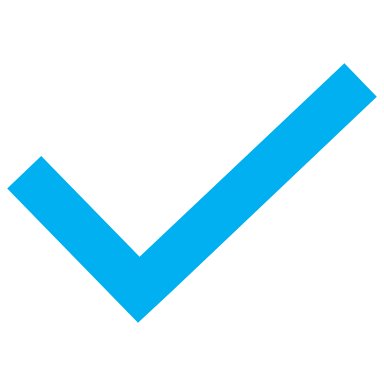 البحث الذي يجيب عن الأسئلة العلمية من خلال الملاحظة يسمى بالبحث التجريبي.(            )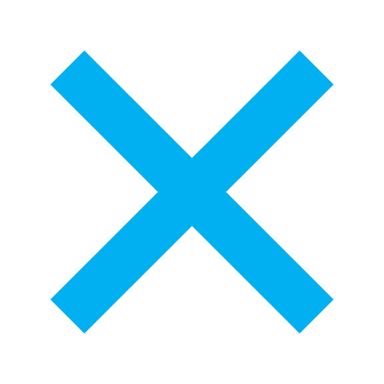 تعد المباني آمنة ضد الزلازل إذا شُيدت على دعائم مطاطية وفولاذية.(            )تؤدي الاكتشافات الجديدة في المجال الصحي إلى تطور تقنيات التشخيص والعلاج.(            )الذي يحدد طريقة ثوران البركان تركيب الصهارة فقط.(            )ساعدت الموجات الزلزالية على معرفة خصائص باطن الأرض.(            )انتقال الجزئيات عبر الغشاء البلازمي من التركيز المنخفض إلى المرتفع يعرف بـ الانتشار.(            )ينقسم السيتوبلازم في الخلية الحيوانية بظهور الصفائح الخلوية. (            )يسمى أي انحراف ينتج خلال عملية تضاعف الـ DNA بالطفرات.(            )10. الجين الذي يختفي ولا يُظهر صفته يسمى بالعامل السائد.(            )1- أول خطوات الطريقة العلمية؟1- أول خطوات الطريقة العلمية؟1- أول خطوات الطريقة العلمية؟1- أول خطوات الطريقة العلمية؟1- أول خطوات الطريقة العلمية؟1- أول خطوات الطريقة العلمية؟1- أول خطوات الطريقة العلمية؟1- أول خطوات الطريقة العلمية؟1- أول خطوات الطريقة العلمية؟1- أول خطوات الطريقة العلمية؟تحليل البيانات إجراء التجربة إجراء التجربة إجراء التجربة وضع الفرضية  وضع الفرضية  وضع الفرضية  تحديد المشكلة تحديد المشكلة تحديد المشكلة 2- المتغيرات التي تبقى ثابتة دون تغيير في التجربة تسمى بـ ؟ 2- المتغيرات التي تبقى ثابتة دون تغيير في التجربة تسمى بـ ؟ 2- المتغيرات التي تبقى ثابتة دون تغيير في التجربة تسمى بـ ؟ 2- المتغيرات التي تبقى ثابتة دون تغيير في التجربة تسمى بـ ؟ 2- المتغيرات التي تبقى ثابتة دون تغيير في التجربة تسمى بـ ؟ 2- المتغيرات التي تبقى ثابتة دون تغيير في التجربة تسمى بـ ؟ 2- المتغيرات التي تبقى ثابتة دون تغيير في التجربة تسمى بـ ؟ 2- المتغيرات التي تبقى ثابتة دون تغيير في التجربة تسمى بـ ؟ 2- المتغيرات التي تبقى ثابتة دون تغيير في التجربة تسمى بـ ؟ 2- المتغيرات التي تبقى ثابتة دون تغيير في التجربة تسمى بـ ؟ 2- المتغيرات التي تبقى ثابتة دون تغيير في التجربة تسمى بـ ؟ المتغير التابعالمتغير التابعالمتغير التابعالمتغير المستقلالمتغير المستقلالمتغير المستقلالثوابت الثوابت الثوابت الضوابطالضوابط3- الجهاز المستخدم لتسجيل الموجات الزلزالية؟3- الجهاز المستخدم لتسجيل الموجات الزلزالية؟3- الجهاز المستخدم لتسجيل الموجات الزلزالية؟3- الجهاز المستخدم لتسجيل الموجات الزلزالية؟3- الجهاز المستخدم لتسجيل الموجات الزلزالية؟3- الجهاز المستخدم لتسجيل الموجات الزلزالية؟3- الجهاز المستخدم لتسجيل الموجات الزلزالية؟3- الجهاز المستخدم لتسجيل الموجات الزلزالية؟3- الجهاز المستخدم لتسجيل الموجات الزلزالية؟3- الجهاز المستخدم لتسجيل الموجات الزلزالية؟ميركاليميركاليالسيزموجراف السيزموجراف السيزموجراف رختر  رختر  رختر  المجهر المجهر 4-أكبر البركين واسع الامتداد وله جوانب قليلة الانحدار؟4-أكبر البركين واسع الامتداد وله جوانب قليلة الانحدار؟4-أكبر البركين واسع الامتداد وله جوانب قليلة الانحدار؟4-أكبر البركين واسع الامتداد وله جوانب قليلة الانحدار؟4-أكبر البركين واسع الامتداد وله جوانب قليلة الانحدار؟4-أكبر البركين واسع الامتداد وله جوانب قليلة الانحدار؟4-أكبر البركين واسع الامتداد وله جوانب قليلة الانحدار؟4-أكبر البركين واسع الامتداد وله جوانب قليلة الانحدار؟4-أكبر البركين واسع الامتداد وله جوانب قليلة الانحدار؟4-أكبر البركين واسع الامتداد وله جوانب قليلة الانحدار؟4-أكبر البركين واسع الامتداد وله جوانب قليلة الانحدار؟الدرعية الدرعية الدرعية المخروطية المخروطية المخروطية المركبة المركبة المركبة ثوران الشقوقثوران الشقوق5- يؤدي تباعد الصفائح الأرضية عن بعضها البعض إلى تكون ؟5- يؤدي تباعد الصفائح الأرضية عن بعضها البعض إلى تكون ؟5- يؤدي تباعد الصفائح الأرضية عن بعضها البعض إلى تكون ؟5- يؤدي تباعد الصفائح الأرضية عن بعضها البعض إلى تكون ؟5- يؤدي تباعد الصفائح الأرضية عن بعضها البعض إلى تكون ؟5- يؤدي تباعد الصفائح الأرضية عن بعضها البعض إلى تكون ؟5- يؤدي تباعد الصفائح الأرضية عن بعضها البعض إلى تكون ؟5- يؤدي تباعد الصفائح الأرضية عن بعضها البعض إلى تكون ؟5- يؤدي تباعد الصفائح الأرضية عن بعضها البعض إلى تكون ؟5- يؤدي تباعد الصفائح الأرضية عن بعضها البعض إلى تكون ؟ثوران الشقوقحفر الانهدامحفر الانهدامحفر الانهدامالبقع الساخنة البقع الساخنة البقع الساخنة تدفقات طينيةتدفقات طينيةتدفقات طينية6- عملية يستعمل فيها الأكسجين لتحليل الجلوكوز وتحرير الطاقة ؟6- عملية يستعمل فيها الأكسجين لتحليل الجلوكوز وتحرير الطاقة ؟6- عملية يستعمل فيها الأكسجين لتحليل الجلوكوز وتحرير الطاقة ؟6- عملية يستعمل فيها الأكسجين لتحليل الجلوكوز وتحرير الطاقة ؟6- عملية يستعمل فيها الأكسجين لتحليل الجلوكوز وتحرير الطاقة ؟6- عملية يستعمل فيها الأكسجين لتحليل الجلوكوز وتحرير الطاقة ؟6- عملية يستعمل فيها الأكسجين لتحليل الجلوكوز وتحرير الطاقة ؟6- عملية يستعمل فيها الأكسجين لتحليل الجلوكوز وتحرير الطاقة ؟6- عملية يستعمل فيها الأكسجين لتحليل الجلوكوز وتحرير الطاقة ؟6- عملية يستعمل فيها الأكسجين لتحليل الجلوكوز وتحرير الطاقة ؟البناء الضوئي البناء الضوئي التخمر التخمر التخمر التنفس الخلوي التنفس الخلوي التنفس الخلوي البلعمة  البلعمة  7- القاعدة التي توجد في الـ  RNA ولا توجد في الـ DNA ؟7- القاعدة التي توجد في الـ  RNA ولا توجد في الـ DNA ؟7- القاعدة التي توجد في الـ  RNA ولا توجد في الـ DNA ؟7- القاعدة التي توجد في الـ  RNA ولا توجد في الـ DNA ؟7- القاعدة التي توجد في الـ  RNA ولا توجد في الـ DNA ؟7- القاعدة التي توجد في الـ  RNA ولا توجد في الـ DNA ؟7- القاعدة التي توجد في الـ  RNA ولا توجد في الـ DNA ؟7- القاعدة التي توجد في الـ  RNA ولا توجد في الـ DNA ؟7- القاعدة التي توجد في الـ  RNA ولا توجد في الـ DNA ؟7- القاعدة التي توجد في الـ  RNA ولا توجد في الـ DNA ؟7- القاعدة التي توجد في الـ  RNA ولا توجد في الـ DNA ؟السايتوسينالسايتوسينالأدنينالأدنينالأدنينالأدنيناليوراسيل اليوراسيل اليوراسيل الجوانينالجوانين8- تسمى الصفات المظهرية للمخلوق الحي بالطرز ؟8- تسمى الصفات المظهرية للمخلوق الحي بالطرز ؟8- تسمى الصفات المظهرية للمخلوق الحي بالطرز ؟8- تسمى الصفات المظهرية للمخلوق الحي بالطرز ؟8- تسمى الصفات المظهرية للمخلوق الحي بالطرز ؟8- تسمى الصفات المظهرية للمخلوق الحي بالطرز ؟8- تسمى الصفات المظهرية للمخلوق الحي بالطرز ؟8- تسمى الصفات المظهرية للمخلوق الحي بالطرز ؟8- تسمى الصفات المظهرية للمخلوق الحي بالطرز ؟8- تسمى الصفات المظهرية للمخلوق الحي بالطرز ؟8- تسمى الصفات المظهرية للمخلوق الحي بالطرز ؟الجينية الجينية الشكلية  الشكلية  الشكلية  الشكلية  الجينية والشكليةالجينية والشكليةالجينية والشكليةالمتماثلةالمتماثلة9- نوع من أنواع الـ RNA  ويلعب دورًا مهمًا في بناء البروتينات؟9- نوع من أنواع الـ RNA  ويلعب دورًا مهمًا في بناء البروتينات؟9- نوع من أنواع الـ RNA  ويلعب دورًا مهمًا في بناء البروتينات؟9- نوع من أنواع الـ RNA  ويلعب دورًا مهمًا في بناء البروتينات؟9- نوع من أنواع الـ RNA  ويلعب دورًا مهمًا في بناء البروتينات؟9- نوع من أنواع الـ RNA  ويلعب دورًا مهمًا في بناء البروتينات؟9- نوع من أنواع الـ RNA  ويلعب دورًا مهمًا في بناء البروتينات؟9- نوع من أنواع الـ RNA  ويلعب دورًا مهمًا في بناء البروتينات؟9- نوع من أنواع الـ RNA  ويلعب دورًا مهمًا في بناء البروتينات؟9- نوع من أنواع الـ RNA  ويلعب دورًا مهمًا في بناء البروتينات؟9- نوع من أنواع الـ RNA  ويلعب دورًا مهمًا في بناء البروتينات؟mRNAmRNArRNArRNArRNArRNAtRNAtRNAtRNAaRNAaRNA10- الصورة التي أمامك تمثل الطور ......................... في الانقسام المنصف10- الصورة التي أمامك تمثل الطور ......................... في الانقسام المنصف10- الصورة التي أمامك تمثل الطور ......................... في الانقسام المنصف10- الصورة التي أمامك تمثل الطور ......................... في الانقسام المنصف10- الصورة التي أمامك تمثل الطور ......................... في الانقسام المنصف10- الصورة التي أمامك تمثل الطور ......................... في الانقسام المنصف10- الصورة التي أمامك تمثل الطور ......................... في الانقسام المنصف10- الصورة التي أمامك تمثل الطور ......................... في الانقسام المنصف10- الصورة التي أمامك تمثل الطور ......................... في الانقسام المنصف10- الصورة التي أمامك تمثل الطور ......................... في الانقسام المنصف10- الصورة التي أمامك تمثل الطور ......................... في الانقسام المنصفالاستوائي الأولالاستوائي الأولالاستوائي الثانيالاستوائي الثانيالاستوائي الثانيالاستوائي الثانيالانفصالي الأولالانفصالي الأولالانفصالي الأولالانفصالي الثانيالانفصالي الثاني11- ما نوع التكاثر الذي يظهر في الصورة؟11- ما نوع التكاثر الذي يظهر في الصورة؟11- ما نوع التكاثر الذي يظهر في الصورة؟11- ما نوع التكاثر الذي يظهر في الصورة؟11- ما نوع التكاثر الذي يظهر في الصورة؟11- ما نوع التكاثر الذي يظهر في الصورة؟11- ما نوع التكاثر الذي يظهر في الصورة؟11- ما نوع التكاثر الذي يظهر في الصورة؟11- ما نوع التكاثر الذي يظهر في الصورة؟11- ما نوع التكاثر الذي يظهر في الصورة؟11- ما نوع التكاثر الذي يظهر في الصورة؟التجددالتجددالانقسام المنصفالانقسام المنصفالانقسام المنصفالانقسام المنصفالتبرعم التبرعم التبرعم التكاثر العذريالتكاثر العذري12- يمثل هذا الشكل 12- يمثل هذا الشكل 12- يمثل هذا الشكل 12- يمثل هذا الشكل 12- يمثل هذا الشكل 12- يمثل هذا الشكل 12- يمثل هذا الشكل 12- يمثل هذا الشكل 12- يمثل هذا الشكل 12- يمثل هذا الشكل 12- يمثل هذا الشكل صنع الـ RNAصنع الـ RNAتضاعف الخلية تضاعف الخلية تضاعف الخلية تضاعف الخلية جزيء الـ RNAجزيء الـ RNAجزيء الـ RNAتضاعف الـ DNAتضاعف الـ DNAيستخدم العلماء لجمع الملاحظات نظامًا عالميًا يعرف بـ أدت تقنية المعلومات إلى موجات مائية تكونت نتيجة حدوث زلزال تحت المحيط موجات تُحدث معظم الدمار على سطح الأرض أثناء حدوث الزلزالتتكون البراكين نتيجة خروج ............................. من باطن الأرض إلى السطحتتكون البراكين نتيجة خروج ............................. من باطن الأرض إلى السطحتتحرك الصفائح الأرضية فوق الغلاف المائع بسبب الحصول على الطاقة المختزنة في جزئيات الغذاء بدون وجود الأكسجين يعرف بـ..تسمى قدرة المخلوق الحي على إنتاج فرد أو أكثر يحمل المادة الوراثية نفسها للمخلوق الحي الأصلي بـ..جزيء ضخم يتكون من سلسلتين حلزونيتين من السكر وجزئيات الفوسفات والقواعد النيتروجينية.دراسة كيفية انتقال الصفات الوراثية وتفاعلها فيما بينها. الانقسام المتساوي وجه المقارنة الانقسام المنصفالنمو – تعويض الخلايا التالفة الأهميـة   للحفاظ على المخلوقات الحية التي تتكاثر جنسيًاالمُنتجاتوجه المقارنة المُستهلكاتمخلوقات حية قادرة على صنع غذائها بنفسهاالتعريف مخلوقات حية لا تستطيع صنع غذائها بنفسهايجب أن تنسخ المادة الوراثية في الطور البيني؟................................................................................................................................ذبول الجزر عند وضعه بالمحلول الملحي؟...............................................................................................................................	نوع الصدع في الشكل الذي أمامك؟ ..............................................................كيف تكون هذا الصدع؟ ..............................................................بسم الله الرحمن الرحيمبسم الله الرحمن الرحيمبسم الله الرحمن الرحيمبسم الله الرحمن الرحيمبسم الله الرحمن الرحيمبسم الله الرحمن الرحيمبسم الله الرحمن الرحيمالمملكة العربية السعوديةالمملكة العربية السعوديةالمملكة العربية السعودية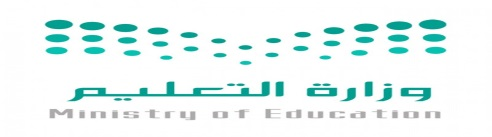 الصف : ثالث متوسطالصف : ثالث متوسطوزارة التعليموزارة التعليموزارة التعليمالمادة :  علومالمادة :  علومإدارة التعليم إدارة التعليم إدارة التعليم التاريخ :          / /  1444هـ التاريخ :          / /  1444هـ متوسطة متوسطة متوسطة اختبار الفصل الدراسي الأولالدور الأول -  العام الدراسي    1444هـ اختبار الفصل الدراسي الأولالدور الأول -  العام الدراسي    1444هـ الزمن : ساعتينالزمن : ساعتينالدرجة رقماً....................................................................................................................................................................................................................................................................................................................................................................................................................................................................................درجة فقط.....................................................................................................................................................................................................................................................................................................................................................................................................................................................................................درجة فقط.المصححالمراجعالمدققالدرجة رقماً....................................................................................................................................................................................................................................................................................................................................................................................................................................................................................درجة فقط.....................................................................................................................................................................................................................................................................................................................................................................................................................................................................................درجة فقط............................................................................................................................................................................................................................................................................................................................الدرجة رقماً40....................................................................................................................................................................................................................................................................................................................................................................................................................................................................................درجة فقط.....................................................................................................................................................................................................................................................................................................................................................................................................................................................................................درجة فقط............................................................................................................................................................................................................................................................................................................................اسم الطالباسم الطالب...............................................................................................................................................................................................................................................................................................................................................................................................................................................................................................................................................................................................................................................................................................................................................................................................................رقم الجلوسرقم الجلوس.....................................................................................................................................................................................................................................................................................................................................................................................................................................................................................................................................................................10أي الإجراءات التالية ينبغي اتباعها للتحقق من صحة نتائج التجربةأي الإجراءات التالية ينبغي اتباعها للتحقق من صحة نتائج التجربةأي الإجراءات التالية ينبغي اتباعها للتحقق من صحة نتائج التجربةأي الإجراءات التالية ينبغي اتباعها للتحقق من صحة نتائج التجربةأي الإجراءات التالية ينبغي اتباعها للتحقق من صحة نتائج التجربةأي الإجراءات التالية ينبغي اتباعها للتحقق من صحة نتائج التجربةأي الإجراءات التالية ينبغي اتباعها للتحقق من صحة نتائج التجربةأي الإجراءات التالية ينبغي اتباعها للتحقق من صحة نتائج التجربةأ-اجراء عدة محاولاتب-استخلاص النتائج  ج-التحليلد-الفرضيةعوامل لا تغييرها أثناء التجربةعوامل لا تغييرها أثناء التجربةعوامل لا تغييرها أثناء التجربةعوامل لا تغييرها أثناء التجربةعوامل لا تغييرها أثناء التجربةعوامل لا تغييرها أثناء التجربةعوامل لا تغييرها أثناء التجربةعوامل لا تغييرها أثناء التجربةأ-العامل المستقلب-المتغير التابعج-الثوابتد-الظابط الخطوة الأولى في الطريقة العلمية: الخطوة الأولى في الطريقة العلمية: الخطوة الأولى في الطريقة العلمية: الخطوة الأولى في الطريقة العلمية: الخطوة الأولى في الطريقة العلمية: الخطوة الأولى في الطريقة العلمية: الخطوة الأولى في الطريقة العلمية: الخطوة الأولى في الطريقة العلمية:أ-الملاحظةب-تحديد المشكلة ج-استخلاص النتائج . د- اختبار الفرضيةأي أنواع اللابة ينساب بسهولة:   أي أنواع اللابة ينساب بسهولة:   أي أنواع اللابة ينساب بسهولة:   أي أنواع اللابة ينساب بسهولة:   أي أنواع اللابة ينساب بسهولة:   أي أنواع اللابة ينساب بسهولة:   أي أنواع اللابة ينساب بسهولة:   أي أنواع اللابة ينساب بسهولة:   أ-الغنية بالسيلكاب-المركبة ج-البازلتيةد-الناعمةنقطة على سطح الأرض تقع مباشرة فوق بؤرة الزلزال :  نقطة على سطح الأرض تقع مباشرة فوق بؤرة الزلزال :  نقطة على سطح الأرض تقع مباشرة فوق بؤرة الزلزال :  نقطة على سطح الأرض تقع مباشرة فوق بؤرة الزلزال :  نقطة على سطح الأرض تقع مباشرة فوق بؤرة الزلزال :  نقطة على سطح الأرض تقع مباشرة فوق بؤرة الزلزال :  نقطة على سطح الأرض تقع مباشرة فوق بؤرة الزلزال :  نقطة على سطح الأرض تقع مباشرة فوق بؤرة الزلزال :  أ-مركز الزلزالب-الصدعج-المركز السطحيد-البؤرةأكبر أنواع البراكين وذو امتداد واسع :أكبر أنواع البراكين وذو امتداد واسع :أكبر أنواع البراكين وذو امتداد واسع :أكبر أنواع البراكين وذو امتداد واسع :أكبر أنواع البراكين وذو امتداد واسع :أكبر أنواع البراكين وذو امتداد واسع :أكبر أنواع البراكين وذو امتداد واسع :أكبر أنواع البراكين وذو امتداد واسع :أ-البراكين المركبةب-البراكين المخروطيةج-البراكين الدرعيةد-ثوران الشقوقما أسم العملية التي تستعمل فيها الخلية الطاقة لنقل المواد:ما أسم العملية التي تستعمل فيها الخلية الطاقة لنقل المواد:ما أسم العملية التي تستعمل فيها الخلية الطاقة لنقل المواد:ما أسم العملية التي تستعمل فيها الخلية الطاقة لنقل المواد:ما أسم العملية التي تستعمل فيها الخلية الطاقة لنقل المواد:ما أسم العملية التي تستعمل فيها الخلية الطاقة لنقل المواد:ما أسم العملية التي تستعمل فيها الخلية الطاقة لنقل المواد:ما أسم العملية التي تستعمل فيها الخلية الطاقة لنقل المواد:أ-النقل السلبيب-الإنتشارج-انتشار الماءد-النقل النشطتسمى المخلوقات غير القادرة على صنع غذائها بنفسها :تسمى المخلوقات غير القادرة على صنع غذائها بنفسها :تسمى المخلوقات غير القادرة على صنع غذائها بنفسها :تسمى المخلوقات غير القادرة على صنع غذائها بنفسها :تسمى المخلوقات غير القادرة على صنع غذائها بنفسها :تسمى المخلوقات غير القادرة على صنع غذائها بنفسها :تسمى المخلوقات غير القادرة على صنع غذائها بنفسها :تسمى المخلوقات غير القادرة على صنع غذائها بنفسها :أ-المحللاتب-المنتجاتج-المستهلكات د-آكلات الأعشابمالقاعدة الموجوده في RNA  ولا توجد في DNA  :مالقاعدة الموجوده في RNA  ولا توجد في DNA  :مالقاعدة الموجوده في RNA  ولا توجد في DNA  :مالقاعدة الموجوده في RNA  ولا توجد في DNA  :مالقاعدة الموجوده في RNA  ولا توجد في DNA  :مالقاعدة الموجوده في RNA  ولا توجد في DNA  :مالقاعدة الموجوده في RNA  ولا توجد في DNA  :مالقاعدة الموجوده في RNA  ولا توجد في DNA  :أ-الثايمينب-اليوراسيلج-الجوانيندالأدنينعدد الكروموسومات في الخلايا الجنسية :عدد الكروموسومات في الخلايا الجنسية :عدد الكروموسومات في الخلايا الجنسية :عدد الكروموسومات في الخلايا الجنسية :عدد الكروموسومات في الخلايا الجنسية :عدد الكروموسومات في الخلايا الجنسية :عدد الكروموسومات في الخلايا الجنسية :عدد الكروموسومات في الخلايا الجنسية :أ-46ب-23ج-40د-121البحث الوصفي يتم الإجابة عن الأسئلة العلمية من خلال التجربة(          )2جهاز رختر يستخدم لقياس قوة الزلزال(          )3ميركالي هو موجات زلزالية مائية (          )4الغشاء البلازمي يسمح بمرور بعض المواد ويمنع مرور بعض المواد (          )5يسمى العلماء عملية انتشار الماء الخاصية الأسموزية(          )6الكروسوم تركيب في النواة يحتوي على المادة الوراثية (          )7خلال الطور الإنفصالي تنفصل الكروماتيدات (          )8يتركب الـ DNA  من سلسلتين من الجزئيات(          )9علم الوراثة هو دارسة انتقال الصفات الوراثية وتفاعلها فيما بينها(          )10يستعمل في مربع بانيت الحرف الكبير للتعبير عن الجين السائد(          )اسم الطالب.........................................................................................رقم الجلوس....................................1- ما الذي تستند اليه في توقع ما يحدث في تجربة ما ؟1- ما الذي تستند اليه في توقع ما يحدث في تجربة ما ؟1- ما الذي تستند اليه في توقع ما يحدث في تجربة ما ؟1- ما الذي تستند اليه في توقع ما يحدث في تجربة ما ؟1- ما الذي تستند اليه في توقع ما يحدث في تجربة ما ؟أ-  المعرفة السابقة ب- التقنية ج- العينة الضابطة د-  عدد المحاولات د-  عدد المحاولات 2- أي أنواع حركات حدود الصفائح الآتية كونت بركان من جبل مار الدرعي  ؟ 2- أي أنواع حركات حدود الصفائح الآتية كونت بركان من جبل مار الدرعي  ؟ 2- أي أنواع حركات حدود الصفائح الآتية كونت بركان من جبل مار الدرعي  ؟ 2- أي أنواع حركات حدود الصفائح الآتية كونت بركان من جبل مار الدرعي  ؟ 2- أي أنواع حركات حدود الصفائح الآتية كونت بركان من جبل مار الدرعي  ؟ أ- المتباعدة ب- المتقاربة ج- الانهدام د- الجانبية د- الجانبية 3- ما اسم العملية التي تستعمل فيها الخلية الطاقة لنقل المواد ؟  3- ما اسم العملية التي تستعمل فيها الخلية الطاقة لنقل المواد ؟  3- ما اسم العملية التي تستعمل فيها الخلية الطاقة لنقل المواد ؟  3- ما اسم العملية التي تستعمل فيها الخلية الطاقة لنقل المواد ؟  3- ما اسم العملية التي تستعمل فيها الخلية الطاقة لنقل المواد ؟  أ- النقل النشط ب- النقل السلبي ج- الخاصية الأسموزية د- الانتشار د- الانتشار 4- أي مما يلي جزيء حلزوني يمتاز بوجود القواعد النيتروجينية في صورة أزواج ؟ 4- أي مما يلي جزيء حلزوني يمتاز بوجود القواعد النيتروجينية في صورة أزواج ؟ 4- أي مما يلي جزيء حلزوني يمتاز بوجود القواعد النيتروجينية في صورة أزواج ؟ 4- أي مما يلي جزيء حلزوني يمتاز بوجود القواعد النيتروجينية في صورة أزواج ؟ 4- أي مما يلي جزيء حلزوني يمتاز بوجود القواعد النيتروجينية في صورة أزواج ؟ أ- DNAب- RNAج- الحمص الأميني د- البروتين د- البروتين 5- ما القاعدة التي توجد في RNA ولا توجد في DNA ؟ 5- ما القاعدة التي توجد في RNA ولا توجد في DNA ؟ 5- ما القاعدة التي توجد في RNA ولا توجد في DNA ؟ 5- ما القاعدة التي توجد في RNA ولا توجد في DNA ؟ 5- ما القاعدة التي توجد في RNA ولا توجد في DNA ؟ أ- الثايمين ب- اليوراسيل ج- الأدنيند- الجواينين د- الجواينين 6- ماذا يحدث عندما يتساوى عدد الجزيئات في مادة ما في مكانين ؟ 6- ماذا يحدث عندما يتساوى عدد الجزيئات في مادة ما في مكانين ؟ 6- ماذا يحدث عندما يتساوى عدد الجزيئات في مادة ما في مكانين ؟ 6- ماذا يحدث عندما يتساوى عدد الجزيئات في مادة ما في مكانين ؟ 6- ماذا يحدث عندما يتساوى عدد الجزيئات في مادة ما في مكانين ؟ أ- أيض ب-  اتزان ج- تنفس خلوي د- تخمر د- تخمر 7- ما سبب تكون براكين جزر هاواي ؟ 7- ما سبب تكون براكين جزر هاواي ؟ 7- ما سبب تكون براكين جزر هاواي ؟ 7- ما سبب تكون براكين جزر هاواي ؟ 7- ما سبب تكون براكين جزر هاواي ؟ أ- منطقة الانهدام ب- البقعة الساخنة ج- حدود الصفائح المتباعدة د- حدود الصفائح المتقاربة د- حدود الصفائح المتقاربة 8- أي مما يلي يصف العامل الذي لا يتغير في التجربة ؟ 8- أي مما يلي يصف العامل الذي لا يتغير في التجربة ؟ 8- أي مما يلي يصف العامل الذي لا يتغير في التجربة ؟ 8- أي مما يلي يصف العامل الذي لا يتغير في التجربة ؟ 8- أي مما يلي يصف العامل الذي لا يتغير في التجربة ؟ أ- الفرضية ب- الثابتج- المستقل ج- المستقل د- التابع 9-  أي المهارات الآتية يستخدم العلماء عندما يضعون توقعاً يمكن اختباره ؟ 9-  أي المهارات الآتية يستخدم العلماء عندما يضعون توقعاً يمكن اختباره ؟ 9-  أي المهارات الآتية يستخدم العلماء عندما يضعون توقعاً يمكن اختباره ؟ 9-  أي المهارات الآتية يستخدم العلماء عندما يضعون توقعاً يمكن اختباره ؟ 9-  أي المهارات الآتية يستخدم العلماء عندما يضعون توقعاً يمكن اختباره ؟ أ- أخذ القياسات ب- عمل نموذج ج- الافتراض د- الاستنتاج د- الاستنتاج 10-  أي الموجات الزلزالية الآتية ينتقل في الأرض بسرعة أكبر ؟ 10-  أي الموجات الزلزالية الآتية ينتقل في الأرض بسرعة أكبر ؟ 10-  أي الموجات الزلزالية الآتية ينتقل في الأرض بسرعة أكبر ؟ 10-  أي الموجات الزلزالية الآتية ينتقل في الأرض بسرعة أكبر ؟ 10-  أي الموجات الزلزالية الآتية ينتقل في الأرض بسرعة أكبر ؟ أ- الموجات الثانوية ب-  الموجات السطحية ج- تسونامي د- الموجات الأولية د- الموجات الأولية العمود ( أ )الاجابةالعمود (  ب )1- الطفرة دكتور سعودي اشتهر  بفصل التوائم 2- يتكون DNA من تطبيق العلم لصناعة منتجات 3- التكاثر الجنسي طبقة لدنه من الستار 4- عمليات الأيض المخروطية والدرعية 5- البلعمة انتشار الماء 6-الخاصية الاسموزية يتم خلالها إدخال المواد عند إحاطتها بالغشاء البلازمي 7- من أنواع البراكين التفاعلات الكيميائية التي تحدث في جسم المخلوق الحي 8- الغلاف المائع الذي يتطلب وجود فردين اثنين لحدوثة 9- التقنية سكر خماسي منقوض الاكسجين 10- عبدالله عبدالعزيز الربيعة تغير في سلسلة DNA المكونة للجين او الكروموسوم في الخلية 11- عبدالعزيز عبدالله الربيعة وجه المقارنةالانقسام المتساوي الانقسام المنصف الأهمية إنتاج الأمشاج نوع الخلية عدد الخلايا الناتجة المملكة العربية السعودية      وزارة التعليم إدارة التعليم المدرسة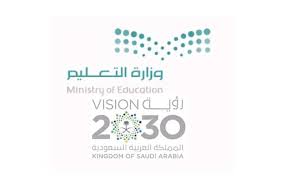 اليوم المملكة العربية السعودية      وزارة التعليم إدارة التعليم المدرسةالتاريخالمملكة العربية السعودية      وزارة التعليم إدارة التعليم المدرسةالفترة الأولى المملكة العربية السعودية      وزارة التعليم إدارة التعليم المدرسةالزمن ساعة ونصف المملكة العربية السعودية      وزارة التعليم إدارة التعليم المدرسةالصف إختبار نهاية الفصل الدراسي الأول _ الدور الأول _ لمادة : العلوم للعام الدراسي 1443هـ- 1444هـإختبار نهاية الفصل الدراسي الأول _ الدور الأول _ لمادة : العلوم للعام الدراسي 1443هـ- 1444هـإختبار نهاية الفصل الدراسي الأول _ الدور الأول _ لمادة : العلوم للعام الدراسي 1443هـ- 1444هـإختبار نهاية الفصل الدراسي الأول _ الدور الأول _ لمادة : العلوم للعام الدراسي 1443هـ- 1444هـإسم الطالبة 	إسم الطالبة 	رقم الجلوسالدرجة رقما"الدرجة كتابة المصححة وتوقيعهاالمراجعة وتوقيعها أي الإجراءات التالية ينبغي إتباعها للتحقق من صحة نتائج التجربة :أي الإجراءات التالية ينبغي إتباعها للتحقق من صحة نتائج التجربة :أي الإجراءات التالية ينبغي إتباعها للتحقق من صحة نتائج التجربة :أي الإجراءات التالية ينبغي إتباعها للتحقق من صحة نتائج التجربة :أي الإجراءات التالية ينبغي إتباعها للتحقق من صحة نتائج التجربة :أي الإجراءات التالية ينبغي إتباعها للتحقق من صحة نتائج التجربة :أي الإجراءات التالية ينبغي إتباعها للتحقق من صحة نتائج التجربة :أي الإجراءات التالية ينبغي إتباعها للتحقق من صحة نتائج التجربة :أي الإجراءات التالية ينبغي إتباعها للتحقق من صحة نتائج التجربة :أي الإجراءات التالية ينبغي إتباعها للتحقق من صحة نتائج التجربة :أي الإجراءات التالية ينبغي إتباعها للتحقق من صحة نتائج التجربة :أي الإجراءات التالية ينبغي إتباعها للتحقق من صحة نتائج التجربة :أي الإجراءات التالية ينبغي إتباعها للتحقق من صحة نتائج التجربة :أي الإجراءات التالية ينبغي إتباعها للتحقق من صحة نتائج التجربة :أي الإجراءات التالية ينبغي إتباعها للتحقق من صحة نتائج التجربة :أي الإجراءات التالية ينبغي إتباعها للتحقق من صحة نتائج التجربة :أي الإجراءات التالية ينبغي إتباعها للتحقق من صحة نتائج التجربة :أي الإجراءات التالية ينبغي إتباعها للتحقق من صحة نتائج التجربة :أي الإجراءات التالية ينبغي إتباعها للتحقق من صحة نتائج التجربة :أي الإجراءات التالية ينبغي إتباعها للتحقق من صحة نتائج التجربة :أي الإجراءات التالية ينبغي إتباعها للتحقق من صحة نتائج التجربة :أي الإجراءات التالية ينبغي إتباعها للتحقق من صحة نتائج التجربة :أي الإجراءات التالية ينبغي إتباعها للتحقق من صحة نتائج التجربة :أي الإجراءات التالية ينبغي إتباعها للتحقق من صحة نتائج التجربة :أي الإجراءات التالية ينبغي إتباعها للتحقق من صحة نتائج التجربة :أي الإجراءات التالية ينبغي إتباعها للتحقق من صحة نتائج التجربة :أي الإجراءات التالية ينبغي إتباعها للتحقق من صحة نتائج التجربة :أي الإجراءات التالية ينبغي إتباعها للتحقق من صحة نتائج التجربة :أي الإجراءات التالية ينبغي إتباعها للتحقق من صحة نتائج التجربة :أي الإجراءات التالية ينبغي إتباعها للتحقق من صحة نتائج التجربة :أي الإجراءات التالية ينبغي إتباعها للتحقق من صحة نتائج التجربة :أإجراء عدة محاولاتإجراء عدة محاولاتإجراء عدة محاولاتإجراء عدة محاولاتبببالتحيز في الإجراءات التحيز في الإجراءات التحيز في الإجراءات التحيز في الإجراءات جإختيار فرضيتينإختيار فرضيتينإختيار فرضيتينإختيار فرضيتينإختيار فرضيتينإختيار فرضيتينإختيار فرضيتينإختيار فرضيتينإختيار فرضيتينددددددددتعميم النتائج             أي ممايلي يقلق العلماء أكثر عند إستخدام الإنترنت :أي ممايلي يقلق العلماء أكثر عند إستخدام الإنترنت :أي ممايلي يقلق العلماء أكثر عند إستخدام الإنترنت :أي ممايلي يقلق العلماء أكثر عند إستخدام الإنترنت :أي ممايلي يقلق العلماء أكثر عند إستخدام الإنترنت :أي ممايلي يقلق العلماء أكثر عند إستخدام الإنترنت :أي ممايلي يقلق العلماء أكثر عند إستخدام الإنترنت :أي ممايلي يقلق العلماء أكثر عند إستخدام الإنترنت :أي ممايلي يقلق العلماء أكثر عند إستخدام الإنترنت :أي ممايلي يقلق العلماء أكثر عند إستخدام الإنترنت :أي ممايلي يقلق العلماء أكثر عند إستخدام الإنترنت :أي ممايلي يقلق العلماء أكثر عند إستخدام الإنترنت :أي ممايلي يقلق العلماء أكثر عند إستخدام الإنترنت :أي ممايلي يقلق العلماء أكثر عند إستخدام الإنترنت :أي ممايلي يقلق العلماء أكثر عند إستخدام الإنترنت :أي ممايلي يقلق العلماء أكثر عند إستخدام الإنترنت :أي ممايلي يقلق العلماء أكثر عند إستخدام الإنترنت :أي ممايلي يقلق العلماء أكثر عند إستخدام الإنترنت :أي ممايلي يقلق العلماء أكثر عند إستخدام الإنترنت :أي ممايلي يقلق العلماء أكثر عند إستخدام الإنترنت :أي ممايلي يقلق العلماء أكثر عند إستخدام الإنترنت :أي ممايلي يقلق العلماء أكثر عند إستخدام الإنترنت :أي ممايلي يقلق العلماء أكثر عند إستخدام الإنترنت :أي ممايلي يقلق العلماء أكثر عند إستخدام الإنترنت :أي ممايلي يقلق العلماء أكثر عند إستخدام الإنترنت :أي ممايلي يقلق العلماء أكثر عند إستخدام الإنترنت :أي ممايلي يقلق العلماء أكثر عند إستخدام الإنترنت :أي ممايلي يقلق العلماء أكثر عند إستخدام الإنترنت :أي ممايلي يقلق العلماء أكثر عند إستخدام الإنترنت :أي ممايلي يقلق العلماء أكثر عند إستخدام الإنترنت :أي ممايلي يقلق العلماء أكثر عند إستخدام الإنترنت :أصحة المعلوماتصحة المعلوماتصحة المعلوماتصحة المعلوماتبببالسرعة السرعة السرعة السرعة جاللغة اللغة اللغة اللغة اللغة اللغة اللغة اللغة اللغة ددددددددتوفر المعلومةإستخدام كميات كثيرة من المضادات الحيوية في تجربة مثال على :إستخدام كميات كثيرة من المضادات الحيوية في تجربة مثال على :إستخدام كميات كثيرة من المضادات الحيوية في تجربة مثال على :إستخدام كميات كثيرة من المضادات الحيوية في تجربة مثال على :إستخدام كميات كثيرة من المضادات الحيوية في تجربة مثال على :إستخدام كميات كثيرة من المضادات الحيوية في تجربة مثال على :إستخدام كميات كثيرة من المضادات الحيوية في تجربة مثال على :إستخدام كميات كثيرة من المضادات الحيوية في تجربة مثال على :إستخدام كميات كثيرة من المضادات الحيوية في تجربة مثال على :إستخدام كميات كثيرة من المضادات الحيوية في تجربة مثال على :إستخدام كميات كثيرة من المضادات الحيوية في تجربة مثال على :إستخدام كميات كثيرة من المضادات الحيوية في تجربة مثال على :إستخدام كميات كثيرة من المضادات الحيوية في تجربة مثال على :إستخدام كميات كثيرة من المضادات الحيوية في تجربة مثال على :إستخدام كميات كثيرة من المضادات الحيوية في تجربة مثال على :إستخدام كميات كثيرة من المضادات الحيوية في تجربة مثال على :إستخدام كميات كثيرة من المضادات الحيوية في تجربة مثال على :إستخدام كميات كثيرة من المضادات الحيوية في تجربة مثال على :إستخدام كميات كثيرة من المضادات الحيوية في تجربة مثال على :إستخدام كميات كثيرة من المضادات الحيوية في تجربة مثال على :إستخدام كميات كثيرة من المضادات الحيوية في تجربة مثال على :إستخدام كميات كثيرة من المضادات الحيوية في تجربة مثال على :إستخدام كميات كثيرة من المضادات الحيوية في تجربة مثال على :إستخدام كميات كثيرة من المضادات الحيوية في تجربة مثال على :إستخدام كميات كثيرة من المضادات الحيوية في تجربة مثال على :إستخدام كميات كثيرة من المضادات الحيوية في تجربة مثال على :إستخدام كميات كثيرة من المضادات الحيوية في تجربة مثال على :إستخدام كميات كثيرة من المضادات الحيوية في تجربة مثال على :إستخدام كميات كثيرة من المضادات الحيوية في تجربة مثال على :إستخدام كميات كثيرة من المضادات الحيوية في تجربة مثال على :إستخدام كميات كثيرة من المضادات الحيوية في تجربة مثال على :أعينة ضابطة عينة ضابطة عينة ضابطة عينة ضابطة بببفرضية فرضية فرضية فرضية جعامل متغيرعامل متغيرعامل متغيرعامل متغيرعامل متغيرعامل متغيرعامل متغيرعامل متغيرعامل متغيرددددددددتحيز في أي العمليات التالية تستخدم الحواسيب في العلم :في أي العمليات التالية تستخدم الحواسيب في العلم :في أي العمليات التالية تستخدم الحواسيب في العلم :في أي العمليات التالية تستخدم الحواسيب في العلم :في أي العمليات التالية تستخدم الحواسيب في العلم :في أي العمليات التالية تستخدم الحواسيب في العلم :في أي العمليات التالية تستخدم الحواسيب في العلم :في أي العمليات التالية تستخدم الحواسيب في العلم :في أي العمليات التالية تستخدم الحواسيب في العلم :في أي العمليات التالية تستخدم الحواسيب في العلم :في أي العمليات التالية تستخدم الحواسيب في العلم :في أي العمليات التالية تستخدم الحواسيب في العلم :في أي العمليات التالية تستخدم الحواسيب في العلم :في أي العمليات التالية تستخدم الحواسيب في العلم :في أي العمليات التالية تستخدم الحواسيب في العلم :في أي العمليات التالية تستخدم الحواسيب في العلم :في أي العمليات التالية تستخدم الحواسيب في العلم :في أي العمليات التالية تستخدم الحواسيب في العلم :في أي العمليات التالية تستخدم الحواسيب في العلم :في أي العمليات التالية تستخدم الحواسيب في العلم :في أي العمليات التالية تستخدم الحواسيب في العلم :في أي العمليات التالية تستخدم الحواسيب في العلم :في أي العمليات التالية تستخدم الحواسيب في العلم :في أي العمليات التالية تستخدم الحواسيب في العلم :في أي العمليات التالية تستخدم الحواسيب في العلم :في أي العمليات التالية تستخدم الحواسيب في العلم :في أي العمليات التالية تستخدم الحواسيب في العلم :في أي العمليات التالية تستخدم الحواسيب في العلم :في أي العمليات التالية تستخدم الحواسيب في العلم :في أي العمليات التالية تستخدم الحواسيب في العلم :في أي العمليات التالية تستخدم الحواسيب في العلم :أتحليل البياناتتحليل البياناتتحليل البياناتتحليل البياناتبببالتواصل مع العلماءالتواصل مع العلماءالتواصل مع العلماءالتواصل مع العلماءجعمل النماذجعمل النماذجعمل النماذجعمل النماذجعمل النماذجعمل النماذجعمل النماذجعمل النماذجعمل النماذجددددددددجميع ماسبقمهارة يستخدمها العلماء عندما يضعون توقع يمكن إختباره:مهارة يستخدمها العلماء عندما يضعون توقع يمكن إختباره:مهارة يستخدمها العلماء عندما يضعون توقع يمكن إختباره:مهارة يستخدمها العلماء عندما يضعون توقع يمكن إختباره:مهارة يستخدمها العلماء عندما يضعون توقع يمكن إختباره:مهارة يستخدمها العلماء عندما يضعون توقع يمكن إختباره:مهارة يستخدمها العلماء عندما يضعون توقع يمكن إختباره:مهارة يستخدمها العلماء عندما يضعون توقع يمكن إختباره:مهارة يستخدمها العلماء عندما يضعون توقع يمكن إختباره:مهارة يستخدمها العلماء عندما يضعون توقع يمكن إختباره:مهارة يستخدمها العلماء عندما يضعون توقع يمكن إختباره:مهارة يستخدمها العلماء عندما يضعون توقع يمكن إختباره:مهارة يستخدمها العلماء عندما يضعون توقع يمكن إختباره:مهارة يستخدمها العلماء عندما يضعون توقع يمكن إختباره:مهارة يستخدمها العلماء عندما يضعون توقع يمكن إختباره:مهارة يستخدمها العلماء عندما يضعون توقع يمكن إختباره:مهارة يستخدمها العلماء عندما يضعون توقع يمكن إختباره:مهارة يستخدمها العلماء عندما يضعون توقع يمكن إختباره:مهارة يستخدمها العلماء عندما يضعون توقع يمكن إختباره:مهارة يستخدمها العلماء عندما يضعون توقع يمكن إختباره:مهارة يستخدمها العلماء عندما يضعون توقع يمكن إختباره:مهارة يستخدمها العلماء عندما يضعون توقع يمكن إختباره:مهارة يستخدمها العلماء عندما يضعون توقع يمكن إختباره:مهارة يستخدمها العلماء عندما يضعون توقع يمكن إختباره:مهارة يستخدمها العلماء عندما يضعون توقع يمكن إختباره:مهارة يستخدمها العلماء عندما يضعون توقع يمكن إختباره:مهارة يستخدمها العلماء عندما يضعون توقع يمكن إختباره:مهارة يستخدمها العلماء عندما يضعون توقع يمكن إختباره:مهارة يستخدمها العلماء عندما يضعون توقع يمكن إختباره:مهارة يستخدمها العلماء عندما يضعون توقع يمكن إختباره:مهارة يستخدمها العلماء عندما يضعون توقع يمكن إختباره:أالإفتراضالإفتراضالإفتراضالإفتراضبببالاستنتاجالاستنتاجالاستنتاجالاستنتاججأخذ القياساتأخذ القياساتأخذ القياساتأخذ القياساتأخذ القياساتأخذ القياساتأخذ القياساتأخذ القياساتأخذ القياساتددددددددعمل نموذجالخطوة الأولى للبحث عن حل لمشكلة ما :الخطوة الأولى للبحث عن حل لمشكلة ما :الخطوة الأولى للبحث عن حل لمشكلة ما :الخطوة الأولى للبحث عن حل لمشكلة ما :الخطوة الأولى للبحث عن حل لمشكلة ما :الخطوة الأولى للبحث عن حل لمشكلة ما :الخطوة الأولى للبحث عن حل لمشكلة ما :الخطوة الأولى للبحث عن حل لمشكلة ما :الخطوة الأولى للبحث عن حل لمشكلة ما :الخطوة الأولى للبحث عن حل لمشكلة ما :الخطوة الأولى للبحث عن حل لمشكلة ما :الخطوة الأولى للبحث عن حل لمشكلة ما :الخطوة الأولى للبحث عن حل لمشكلة ما :الخطوة الأولى للبحث عن حل لمشكلة ما :الخطوة الأولى للبحث عن حل لمشكلة ما :الخطوة الأولى للبحث عن حل لمشكلة ما :الخطوة الأولى للبحث عن حل لمشكلة ما :الخطوة الأولى للبحث عن حل لمشكلة ما :الخطوة الأولى للبحث عن حل لمشكلة ما :الخطوة الأولى للبحث عن حل لمشكلة ما :الخطوة الأولى للبحث عن حل لمشكلة ما :الخطوة الأولى للبحث عن حل لمشكلة ما :الخطوة الأولى للبحث عن حل لمشكلة ما :الخطوة الأولى للبحث عن حل لمشكلة ما :الخطوة الأولى للبحث عن حل لمشكلة ما :الخطوة الأولى للبحث عن حل لمشكلة ما :الخطوة الأولى للبحث عن حل لمشكلة ما :الخطوة الأولى للبحث عن حل لمشكلة ما :الخطوة الأولى للبحث عن حل لمشكلة ما :الخطوة الأولى للبحث عن حل لمشكلة ما :الخطوة الأولى للبحث عن حل لمشكلة ما :أتحليل البياناتتحليل البياناتتحليل البياناتتحليل البياناتبببتحديد المشكلة تحديد المشكلة تحديد المشكلة تحديد المشكلة جالاستنتاجالاستنتاجالاستنتاجالاستنتاجالاستنتاجالاستنتاجالاستنتاجالاستنتاجالاستنتاجددددددددالتجربةحركة حدود الصفائح التي كونت بركان جبل مار الدرعي :حركة حدود الصفائح التي كونت بركان جبل مار الدرعي :حركة حدود الصفائح التي كونت بركان جبل مار الدرعي :حركة حدود الصفائح التي كونت بركان جبل مار الدرعي :حركة حدود الصفائح التي كونت بركان جبل مار الدرعي :حركة حدود الصفائح التي كونت بركان جبل مار الدرعي :حركة حدود الصفائح التي كونت بركان جبل مار الدرعي :حركة حدود الصفائح التي كونت بركان جبل مار الدرعي :حركة حدود الصفائح التي كونت بركان جبل مار الدرعي :حركة حدود الصفائح التي كونت بركان جبل مار الدرعي :حركة حدود الصفائح التي كونت بركان جبل مار الدرعي :حركة حدود الصفائح التي كونت بركان جبل مار الدرعي :حركة حدود الصفائح التي كونت بركان جبل مار الدرعي :حركة حدود الصفائح التي كونت بركان جبل مار الدرعي :حركة حدود الصفائح التي كونت بركان جبل مار الدرعي :حركة حدود الصفائح التي كونت بركان جبل مار الدرعي :حركة حدود الصفائح التي كونت بركان جبل مار الدرعي :حركة حدود الصفائح التي كونت بركان جبل مار الدرعي :حركة حدود الصفائح التي كونت بركان جبل مار الدرعي :حركة حدود الصفائح التي كونت بركان جبل مار الدرعي :حركة حدود الصفائح التي كونت بركان جبل مار الدرعي :حركة حدود الصفائح التي كونت بركان جبل مار الدرعي :حركة حدود الصفائح التي كونت بركان جبل مار الدرعي :حركة حدود الصفائح التي كونت بركان جبل مار الدرعي :حركة حدود الصفائح التي كونت بركان جبل مار الدرعي :حركة حدود الصفائح التي كونت بركان جبل مار الدرعي :حركة حدود الصفائح التي كونت بركان جبل مار الدرعي :حركة حدود الصفائح التي كونت بركان جبل مار الدرعي :حركة حدود الصفائح التي كونت بركان جبل مار الدرعي :حركة حدود الصفائح التي كونت بركان جبل مار الدرعي :حركة حدود الصفائح التي كونت بركان جبل مار الدرعي :أالمتباعدةالمتباعدةالمتباعدةببالإنهدامالإنهدامالإنهدامالإنهدامجالجانبية الجانبية الجانبية الجانبية الجانبية الجانبية الجانبية الجانبية الجانبية الجانبية الجانبية ددددددددالمتقاربة أكبر البراكين وذو إمتداد واسع وجوانبه قليلة الإنحدار :أكبر البراكين وذو إمتداد واسع وجوانبه قليلة الإنحدار :أكبر البراكين وذو إمتداد واسع وجوانبه قليلة الإنحدار :أكبر البراكين وذو إمتداد واسع وجوانبه قليلة الإنحدار :أكبر البراكين وذو إمتداد واسع وجوانبه قليلة الإنحدار :أكبر البراكين وذو إمتداد واسع وجوانبه قليلة الإنحدار :أكبر البراكين وذو إمتداد واسع وجوانبه قليلة الإنحدار :أكبر البراكين وذو إمتداد واسع وجوانبه قليلة الإنحدار :أكبر البراكين وذو إمتداد واسع وجوانبه قليلة الإنحدار :أكبر البراكين وذو إمتداد واسع وجوانبه قليلة الإنحدار :أكبر البراكين وذو إمتداد واسع وجوانبه قليلة الإنحدار :أكبر البراكين وذو إمتداد واسع وجوانبه قليلة الإنحدار :أكبر البراكين وذو إمتداد واسع وجوانبه قليلة الإنحدار :أكبر البراكين وذو إمتداد واسع وجوانبه قليلة الإنحدار :أكبر البراكين وذو إمتداد واسع وجوانبه قليلة الإنحدار :أكبر البراكين وذو إمتداد واسع وجوانبه قليلة الإنحدار :أكبر البراكين وذو إمتداد واسع وجوانبه قليلة الإنحدار :أكبر البراكين وذو إمتداد واسع وجوانبه قليلة الإنحدار :أكبر البراكين وذو إمتداد واسع وجوانبه قليلة الإنحدار :أكبر البراكين وذو إمتداد واسع وجوانبه قليلة الإنحدار :أكبر البراكين وذو إمتداد واسع وجوانبه قليلة الإنحدار :أكبر البراكين وذو إمتداد واسع وجوانبه قليلة الإنحدار :أكبر البراكين وذو إمتداد واسع وجوانبه قليلة الإنحدار :أكبر البراكين وذو إمتداد واسع وجوانبه قليلة الإنحدار :أكبر البراكين وذو إمتداد واسع وجوانبه قليلة الإنحدار :أكبر البراكين وذو إمتداد واسع وجوانبه قليلة الإنحدار :أكبر البراكين وذو إمتداد واسع وجوانبه قليلة الإنحدار :أكبر البراكين وذو إمتداد واسع وجوانبه قليلة الإنحدار :أكبر البراكين وذو إمتداد واسع وجوانبه قليلة الإنحدار :أكبر البراكين وذو إمتداد واسع وجوانبه قليلة الإنحدار :أكبر البراكين وذو إمتداد واسع وجوانبه قليلة الإنحدار :أالدرعيالدرعيالدرعيببالمركبالمركبالمركبالمركبجالمخروطيالمخروطيالمخروطيالمخروطيالمخروطيالمخروطيالمخروطيالمخروطيالمخروطيالمخروطيدددددقبة اللابهقبة اللابهقبة اللابهقبة اللابهقبة اللابهماسبب تكون براكين جزر هاواي :ماسبب تكون براكين جزر هاواي :ماسبب تكون براكين جزر هاواي :ماسبب تكون براكين جزر هاواي :ماسبب تكون براكين جزر هاواي :ماسبب تكون براكين جزر هاواي :ماسبب تكون براكين جزر هاواي :ماسبب تكون براكين جزر هاواي :ماسبب تكون براكين جزر هاواي :ماسبب تكون براكين جزر هاواي :ماسبب تكون براكين جزر هاواي :ماسبب تكون براكين جزر هاواي :ماسبب تكون براكين جزر هاواي :ماسبب تكون براكين جزر هاواي :ماسبب تكون براكين جزر هاواي :ماسبب تكون براكين جزر هاواي :ماسبب تكون براكين جزر هاواي :ماسبب تكون براكين جزر هاواي :ماسبب تكون براكين جزر هاواي :ماسبب تكون براكين جزر هاواي :ماسبب تكون براكين جزر هاواي :ماسبب تكون براكين جزر هاواي :ماسبب تكون براكين جزر هاواي :ماسبب تكون براكين جزر هاواي :ماسبب تكون براكين جزر هاواي :ماسبب تكون براكين جزر هاواي :ماسبب تكون براكين جزر هاواي :ماسبب تكون براكين جزر هاواي :ماسبب تكون براكين جزر هاواي :ماسبب تكون براكين جزر هاواي :ماسبب تكون براكين جزر هاواي :أمنطقة الإنهداممنطقة الإنهداممنطقة الإنهدامببالحدود المتباعدةالحدود المتباعدةالحدود المتباعدةالحدود المتباعدةجالبقعة الساخنةالبقعة الساخنةالبقعة الساخنةالبقعة الساخنةالبقعة الساخنةالبقعة الساخنةالبقعة الساخنةالبقعة الساخنةالبقعة الساخنةالبقعة الساخنةدددددالحدود المتقاربةالحدود المتقاربةالحدود المتقاربةالحدود المتقاربةالحدود المتقاربة10- أي أنواع اللابه تنساب بسهولة :10- أي أنواع اللابه تنساب بسهولة :10- أي أنواع اللابه تنساب بسهولة :10- أي أنواع اللابه تنساب بسهولة :10- أي أنواع اللابه تنساب بسهولة :10- أي أنواع اللابه تنساب بسهولة :10- أي أنواع اللابه تنساب بسهولة :10- أي أنواع اللابه تنساب بسهولة :10- أي أنواع اللابه تنساب بسهولة :10- أي أنواع اللابه تنساب بسهولة :10- أي أنواع اللابه تنساب بسهولة :10- أي أنواع اللابه تنساب بسهولة :10- أي أنواع اللابه تنساب بسهولة :10- أي أنواع اللابه تنساب بسهولة :10- أي أنواع اللابه تنساب بسهولة :10- أي أنواع اللابه تنساب بسهولة :10- أي أنواع اللابه تنساب بسهولة :10- أي أنواع اللابه تنساب بسهولة :10- أي أنواع اللابه تنساب بسهولة :10- أي أنواع اللابه تنساب بسهولة :10- أي أنواع اللابه تنساب بسهولة :10- أي أنواع اللابه تنساب بسهولة :10- أي أنواع اللابه تنساب بسهولة :10- أي أنواع اللابه تنساب بسهولة :10- أي أنواع اللابه تنساب بسهولة :10- أي أنواع اللابه تنساب بسهولة :10- أي أنواع اللابه تنساب بسهولة :10- أي أنواع اللابه تنساب بسهولة :10- أي أنواع اللابه تنساب بسهولة :10- أي أنواع اللابه تنساب بسهولة :10- أي أنواع اللابه تنساب بسهولة :أالغنية بالسيلكاالغنية بالسيلكاالغنية بالسيلكاججالبازلتية البازلتية البازلتية البازلتية جالمركبة المركبة المركبة المركبة المركبة المركبة ددددددددالناعمة الناعمة الناعمة الناعمة الناعمة الناعمة 11- بركان يتكون من تعاقب طفوح من اللابه والمقذوفات البركانية :11- بركان يتكون من تعاقب طفوح من اللابه والمقذوفات البركانية :11- بركان يتكون من تعاقب طفوح من اللابه والمقذوفات البركانية :11- بركان يتكون من تعاقب طفوح من اللابه والمقذوفات البركانية :11- بركان يتكون من تعاقب طفوح من اللابه والمقذوفات البركانية :11- بركان يتكون من تعاقب طفوح من اللابه والمقذوفات البركانية :11- بركان يتكون من تعاقب طفوح من اللابه والمقذوفات البركانية :11- بركان يتكون من تعاقب طفوح من اللابه والمقذوفات البركانية :11- بركان يتكون من تعاقب طفوح من اللابه والمقذوفات البركانية :11- بركان يتكون من تعاقب طفوح من اللابه والمقذوفات البركانية :11- بركان يتكون من تعاقب طفوح من اللابه والمقذوفات البركانية :11- بركان يتكون من تعاقب طفوح من اللابه والمقذوفات البركانية :11- بركان يتكون من تعاقب طفوح من اللابه والمقذوفات البركانية :11- بركان يتكون من تعاقب طفوح من اللابه والمقذوفات البركانية :11- بركان يتكون من تعاقب طفوح من اللابه والمقذوفات البركانية :11- بركان يتكون من تعاقب طفوح من اللابه والمقذوفات البركانية :11- بركان يتكون من تعاقب طفوح من اللابه والمقذوفات البركانية :11- بركان يتكون من تعاقب طفوح من اللابه والمقذوفات البركانية :11- بركان يتكون من تعاقب طفوح من اللابه والمقذوفات البركانية :11- بركان يتكون من تعاقب طفوح من اللابه والمقذوفات البركانية :11- بركان يتكون من تعاقب طفوح من اللابه والمقذوفات البركانية :11- بركان يتكون من تعاقب طفوح من اللابه والمقذوفات البركانية :11- بركان يتكون من تعاقب طفوح من اللابه والمقذوفات البركانية :11- بركان يتكون من تعاقب طفوح من اللابه والمقذوفات البركانية :11- بركان يتكون من تعاقب طفوح من اللابه والمقذوفات البركانية :11- بركان يتكون من تعاقب طفوح من اللابه والمقذوفات البركانية :11- بركان يتكون من تعاقب طفوح من اللابه والمقذوفات البركانية :11- بركان يتكون من تعاقب طفوح من اللابه والمقذوفات البركانية :11- بركان يتكون من تعاقب طفوح من اللابه والمقذوفات البركانية :11- بركان يتكون من تعاقب طفوح من اللابه والمقذوفات البركانية :11- بركان يتكون من تعاقب طفوح من اللابه والمقذوفات البركانية :أالدرعية الدرعية الدرعية ببالمخروطية المخروطية المخروطية المخروطية جقبة اللابه قبة اللابه قبة اللابه قبة اللابه قبة اللابه دددددددالمركبة المركبة المركبة المركبة المركبة المركبة المركبة المركبة 12- موجات زلزالية تنتقل في الأرض بسرعة أكبر :12- موجات زلزالية تنتقل في الأرض بسرعة أكبر :12- موجات زلزالية تنتقل في الأرض بسرعة أكبر :12- موجات زلزالية تنتقل في الأرض بسرعة أكبر :12- موجات زلزالية تنتقل في الأرض بسرعة أكبر :12- موجات زلزالية تنتقل في الأرض بسرعة أكبر :12- موجات زلزالية تنتقل في الأرض بسرعة أكبر :12- موجات زلزالية تنتقل في الأرض بسرعة أكبر :12- موجات زلزالية تنتقل في الأرض بسرعة أكبر :12- موجات زلزالية تنتقل في الأرض بسرعة أكبر :12- موجات زلزالية تنتقل في الأرض بسرعة أكبر :12- موجات زلزالية تنتقل في الأرض بسرعة أكبر :12- موجات زلزالية تنتقل في الأرض بسرعة أكبر :12- موجات زلزالية تنتقل في الأرض بسرعة أكبر :12- موجات زلزالية تنتقل في الأرض بسرعة أكبر :12- موجات زلزالية تنتقل في الأرض بسرعة أكبر :12- موجات زلزالية تنتقل في الأرض بسرعة أكبر :12- موجات زلزالية تنتقل في الأرض بسرعة أكبر :12- موجات زلزالية تنتقل في الأرض بسرعة أكبر :12- موجات زلزالية تنتقل في الأرض بسرعة أكبر :12- موجات زلزالية تنتقل في الأرض بسرعة أكبر :12- موجات زلزالية تنتقل في الأرض بسرعة أكبر :12- موجات زلزالية تنتقل في الأرض بسرعة أكبر :12- موجات زلزالية تنتقل في الأرض بسرعة أكبر :12- موجات زلزالية تنتقل في الأرض بسرعة أكبر :12- موجات زلزالية تنتقل في الأرض بسرعة أكبر :12- موجات زلزالية تنتقل في الأرض بسرعة أكبر :12- موجات زلزالية تنتقل في الأرض بسرعة أكبر :12- موجات زلزالية تنتقل في الأرض بسرعة أكبر :12- موجات زلزالية تنتقل في الأرض بسرعة أكبر :12- موجات زلزالية تنتقل في الأرض بسرعة أكبر :أالأولية الأولية الأولية ببالسطحية السطحية السطحية السطحية جالثانوية الثانوية الثانوية الثانوية الثانوية الثانوية الثانوية الثانوية الثانوية ددددتسوناميتسوناميتسوناميتسوناميتسوناميتسوناميتسونامي13- موجه مائية تكونت بفعل حدوث زلزال تحت المحيط :13- موجه مائية تكونت بفعل حدوث زلزال تحت المحيط :13- موجه مائية تكونت بفعل حدوث زلزال تحت المحيط :13- موجه مائية تكونت بفعل حدوث زلزال تحت المحيط :13- موجه مائية تكونت بفعل حدوث زلزال تحت المحيط :13- موجه مائية تكونت بفعل حدوث زلزال تحت المحيط :13- موجه مائية تكونت بفعل حدوث زلزال تحت المحيط :13- موجه مائية تكونت بفعل حدوث زلزال تحت المحيط :13- موجه مائية تكونت بفعل حدوث زلزال تحت المحيط :13- موجه مائية تكونت بفعل حدوث زلزال تحت المحيط :13- موجه مائية تكونت بفعل حدوث زلزال تحت المحيط :13- موجه مائية تكونت بفعل حدوث زلزال تحت المحيط :13- موجه مائية تكونت بفعل حدوث زلزال تحت المحيط :13- موجه مائية تكونت بفعل حدوث زلزال تحت المحيط :13- موجه مائية تكونت بفعل حدوث زلزال تحت المحيط :13- موجه مائية تكونت بفعل حدوث زلزال تحت المحيط :13- موجه مائية تكونت بفعل حدوث زلزال تحت المحيط :13- موجه مائية تكونت بفعل حدوث زلزال تحت المحيط :13- موجه مائية تكونت بفعل حدوث زلزال تحت المحيط :13- موجه مائية تكونت بفعل حدوث زلزال تحت المحيط :13- موجه مائية تكونت بفعل حدوث زلزال تحت المحيط :13- موجه مائية تكونت بفعل حدوث زلزال تحت المحيط :13- موجه مائية تكونت بفعل حدوث زلزال تحت المحيط :13- موجه مائية تكونت بفعل حدوث زلزال تحت المحيط :13- موجه مائية تكونت بفعل حدوث زلزال تحت المحيط :13- موجه مائية تكونت بفعل حدوث زلزال تحت المحيط :13- موجه مائية تكونت بفعل حدوث زلزال تحت المحيط :13- موجه مائية تكونت بفعل حدوث زلزال تحت المحيط :13- موجه مائية تكونت بفعل حدوث زلزال تحت المحيط :13- موجه مائية تكونت بفعل حدوث زلزال تحت المحيط :13- موجه مائية تكونت بفعل حدوث زلزال تحت المحيط :أالأولية الأولية الأولية ببتسوناميتسوناميتسوناميتسوناميجالسطحيةالسطحيةالسطحيةالسطحيةالسطحيةالسطحيةالسطحيةالسطحيةالسطحيةددددالثانويةالثانويةالثانويةالثانويةالثانويةالثانويةالثانوية14- نقطة على سطح الأرض تقع مباشرة فوق بؤرة الزلزال:14- نقطة على سطح الأرض تقع مباشرة فوق بؤرة الزلزال:14- نقطة على سطح الأرض تقع مباشرة فوق بؤرة الزلزال:14- نقطة على سطح الأرض تقع مباشرة فوق بؤرة الزلزال:14- نقطة على سطح الأرض تقع مباشرة فوق بؤرة الزلزال:14- نقطة على سطح الأرض تقع مباشرة فوق بؤرة الزلزال:14- نقطة على سطح الأرض تقع مباشرة فوق بؤرة الزلزال:14- نقطة على سطح الأرض تقع مباشرة فوق بؤرة الزلزال:14- نقطة على سطح الأرض تقع مباشرة فوق بؤرة الزلزال:14- نقطة على سطح الأرض تقع مباشرة فوق بؤرة الزلزال:14- نقطة على سطح الأرض تقع مباشرة فوق بؤرة الزلزال:14- نقطة على سطح الأرض تقع مباشرة فوق بؤرة الزلزال:14- نقطة على سطح الأرض تقع مباشرة فوق بؤرة الزلزال:14- نقطة على سطح الأرض تقع مباشرة فوق بؤرة الزلزال:14- نقطة على سطح الأرض تقع مباشرة فوق بؤرة الزلزال:14- نقطة على سطح الأرض تقع مباشرة فوق بؤرة الزلزال:14- نقطة على سطح الأرض تقع مباشرة فوق بؤرة الزلزال:14- نقطة على سطح الأرض تقع مباشرة فوق بؤرة الزلزال:14- نقطة على سطح الأرض تقع مباشرة فوق بؤرة الزلزال:14- نقطة على سطح الأرض تقع مباشرة فوق بؤرة الزلزال:14- نقطة على سطح الأرض تقع مباشرة فوق بؤرة الزلزال:14- نقطة على سطح الأرض تقع مباشرة فوق بؤرة الزلزال:14- نقطة على سطح الأرض تقع مباشرة فوق بؤرة الزلزال:14- نقطة على سطح الأرض تقع مباشرة فوق بؤرة الزلزال:14- نقطة على سطح الأرض تقع مباشرة فوق بؤرة الزلزال:14- نقطة على سطح الأرض تقع مباشرة فوق بؤرة الزلزال:14- نقطة على سطح الأرض تقع مباشرة فوق بؤرة الزلزال:14- نقطة على سطح الأرض تقع مباشرة فوق بؤرة الزلزال:14- نقطة على سطح الأرض تقع مباشرة فوق بؤرة الزلزال:14- نقطة على سطح الأرض تقع مباشرة فوق بؤرة الزلزال:14- نقطة على سطح الأرض تقع مباشرة فوق بؤرة الزلزال:أمركز الزلزالمركز الزلزالمركز الزلزالببالصدعالصدعالصدعالصدعجالمركزالسطحيالمركزالسطحيالمركزالسطحيالمركزالسطحيالمركزالسطحيالمركزالسطحيالمركزالسطحيالمركزالسطحيددددالبؤرةالبؤرةالبؤرةالبؤرةالبؤرةالبؤرةالبؤرةالبؤرة15-العامل الذي يتم قياسه في التجربة :15-العامل الذي يتم قياسه في التجربة :15-العامل الذي يتم قياسه في التجربة :15-العامل الذي يتم قياسه في التجربة :15-العامل الذي يتم قياسه في التجربة :15-العامل الذي يتم قياسه في التجربة :15-العامل الذي يتم قياسه في التجربة :15-العامل الذي يتم قياسه في التجربة :15-العامل الذي يتم قياسه في التجربة :15-العامل الذي يتم قياسه في التجربة :15-العامل الذي يتم قياسه في التجربة :15-العامل الذي يتم قياسه في التجربة :15-العامل الذي يتم قياسه في التجربة :15-العامل الذي يتم قياسه في التجربة :15-العامل الذي يتم قياسه في التجربة :15-العامل الذي يتم قياسه في التجربة :15-العامل الذي يتم قياسه في التجربة :15-العامل الذي يتم قياسه في التجربة :15-العامل الذي يتم قياسه في التجربة :15-العامل الذي يتم قياسه في التجربة :15-العامل الذي يتم قياسه في التجربة :15-العامل الذي يتم قياسه في التجربة :15-العامل الذي يتم قياسه في التجربة :15-العامل الذي يتم قياسه في التجربة :15-العامل الذي يتم قياسه في التجربة :15-العامل الذي يتم قياسه في التجربة :15-العامل الذي يتم قياسه في التجربة :15-العامل الذي يتم قياسه في التجربة :15-العامل الذي يتم قياسه في التجربة :15-العامل الذي يتم قياسه في التجربة :15-العامل الذي يتم قياسه في التجربة :أالفرضية الفرضية الفرضية ببالمتغير التابعالمتغير التابعالمتغير التابعالمتغير التابعجالمتغير المستقلالمتغير المستقلالمتغير المستقلالمتغير المستقلالمتغير المستقلدددددددالعينة الضابطةالعينة الضابطةالعينة الضابطةالعينة الضابطةالعينة الضابطةالعينة الضابطةالعينة الضابطةالعينة الضابطة16- الإسم الذي يطلق على البحث العلمي الذي يعتمد على الملاحظة :16- الإسم الذي يطلق على البحث العلمي الذي يعتمد على الملاحظة :16- الإسم الذي يطلق على البحث العلمي الذي يعتمد على الملاحظة :16- الإسم الذي يطلق على البحث العلمي الذي يعتمد على الملاحظة :16- الإسم الذي يطلق على البحث العلمي الذي يعتمد على الملاحظة :16- الإسم الذي يطلق على البحث العلمي الذي يعتمد على الملاحظة :16- الإسم الذي يطلق على البحث العلمي الذي يعتمد على الملاحظة :16- الإسم الذي يطلق على البحث العلمي الذي يعتمد على الملاحظة :16- الإسم الذي يطلق على البحث العلمي الذي يعتمد على الملاحظة :16- الإسم الذي يطلق على البحث العلمي الذي يعتمد على الملاحظة :16- الإسم الذي يطلق على البحث العلمي الذي يعتمد على الملاحظة :16- الإسم الذي يطلق على البحث العلمي الذي يعتمد على الملاحظة :16- الإسم الذي يطلق على البحث العلمي الذي يعتمد على الملاحظة :16- الإسم الذي يطلق على البحث العلمي الذي يعتمد على الملاحظة :16- الإسم الذي يطلق على البحث العلمي الذي يعتمد على الملاحظة :16- الإسم الذي يطلق على البحث العلمي الذي يعتمد على الملاحظة :16- الإسم الذي يطلق على البحث العلمي الذي يعتمد على الملاحظة :16- الإسم الذي يطلق على البحث العلمي الذي يعتمد على الملاحظة :16- الإسم الذي يطلق على البحث العلمي الذي يعتمد على الملاحظة :16- الإسم الذي يطلق على البحث العلمي الذي يعتمد على الملاحظة :16- الإسم الذي يطلق على البحث العلمي الذي يعتمد على الملاحظة :16- الإسم الذي يطلق على البحث العلمي الذي يعتمد على الملاحظة :16- الإسم الذي يطلق على البحث العلمي الذي يعتمد على الملاحظة :16- الإسم الذي يطلق على البحث العلمي الذي يعتمد على الملاحظة :16- الإسم الذي يطلق على البحث العلمي الذي يعتمد على الملاحظة :16- الإسم الذي يطلق على البحث العلمي الذي يعتمد على الملاحظة :16- الإسم الذي يطلق على البحث العلمي الذي يعتمد على الملاحظة :16- الإسم الذي يطلق على البحث العلمي الذي يعتمد على الملاحظة :16- الإسم الذي يطلق على البحث العلمي الذي يعتمد على الملاحظة :16- الإسم الذي يطلق على البحث العلمي الذي يعتمد على الملاحظة :16- الإسم الذي يطلق على البحث العلمي الذي يعتمد على الملاحظة :أالوصفيالوصفيالوصفيببالتجريبيالتجريبيالتجريبيالتجريبيجالتقني التقني التقني التقني التقني التقني التقني التقني ددددالتحليليالتحليليالتحليليالتحليليالتحليليالتحليليالتحليليالتحليلي17- بحث يجيب عن الأسئلة العلمية بإختبار الفرضية :17- بحث يجيب عن الأسئلة العلمية بإختبار الفرضية :17- بحث يجيب عن الأسئلة العلمية بإختبار الفرضية :17- بحث يجيب عن الأسئلة العلمية بإختبار الفرضية :17- بحث يجيب عن الأسئلة العلمية بإختبار الفرضية :17- بحث يجيب عن الأسئلة العلمية بإختبار الفرضية :17- بحث يجيب عن الأسئلة العلمية بإختبار الفرضية :17- بحث يجيب عن الأسئلة العلمية بإختبار الفرضية :17- بحث يجيب عن الأسئلة العلمية بإختبار الفرضية :17- بحث يجيب عن الأسئلة العلمية بإختبار الفرضية :17- بحث يجيب عن الأسئلة العلمية بإختبار الفرضية :17- بحث يجيب عن الأسئلة العلمية بإختبار الفرضية :17- بحث يجيب عن الأسئلة العلمية بإختبار الفرضية :17- بحث يجيب عن الأسئلة العلمية بإختبار الفرضية :17- بحث يجيب عن الأسئلة العلمية بإختبار الفرضية :17- بحث يجيب عن الأسئلة العلمية بإختبار الفرضية :17- بحث يجيب عن الأسئلة العلمية بإختبار الفرضية :17- بحث يجيب عن الأسئلة العلمية بإختبار الفرضية :17- بحث يجيب عن الأسئلة العلمية بإختبار الفرضية :17- بحث يجيب عن الأسئلة العلمية بإختبار الفرضية :17- بحث يجيب عن الأسئلة العلمية بإختبار الفرضية :17- بحث يجيب عن الأسئلة العلمية بإختبار الفرضية :17- بحث يجيب عن الأسئلة العلمية بإختبار الفرضية :17- بحث يجيب عن الأسئلة العلمية بإختبار الفرضية :17- بحث يجيب عن الأسئلة العلمية بإختبار الفرضية :17- بحث يجيب عن الأسئلة العلمية بإختبار الفرضية :17- بحث يجيب عن الأسئلة العلمية بإختبار الفرضية :17- بحث يجيب عن الأسئلة العلمية بإختبار الفرضية :17- بحث يجيب عن الأسئلة العلمية بإختبار الفرضية :17- بحث يجيب عن الأسئلة العلمية بإختبار الفرضية :17- بحث يجيب عن الأسئلة العلمية بإختبار الفرضية :أالوصفيالوصفيالوصفيببالتجريبيالتجريبيالتجريبيالتجريبيجالتقنيالتقنيالتقنيالتقنيالتقنيالتقنيالتقنيالتقنيددددالتحليليالتحليليالتحليليالتحليليالتحليليالتحليليالتحليليالتحليلي18- أي ممايلي يصف الصدع :18- أي ممايلي يصف الصدع :18- أي ممايلي يصف الصدع :18- أي ممايلي يصف الصدع :18- أي ممايلي يصف الصدع :18- أي ممايلي يصف الصدع :18- أي ممايلي يصف الصدع :18- أي ممايلي يصف الصدع :18- أي ممايلي يصف الصدع :18- أي ممايلي يصف الصدع :18- أي ممايلي يصف الصدع :18- أي ممايلي يصف الصدع :18- أي ممايلي يصف الصدع :18- أي ممايلي يصف الصدع :18- أي ممايلي يصف الصدع :18- أي ممايلي يصف الصدع :18- أي ممايلي يصف الصدع :18- أي ممايلي يصف الصدع :18- أي ممايلي يصف الصدع :18- أي ممايلي يصف الصدع :18- أي ممايلي يصف الصدع :18- أي ممايلي يصف الصدع :18- أي ممايلي يصف الصدع :18- أي ممايلي يصف الصدع :18- أي ممايلي يصف الصدع :18- أي ممايلي يصف الصدع :18- أي ممايلي يصف الصدع :18- أي ممايلي يصف الصدع :18- أي ممايلي يصف الصدع :18- أي ممايلي يصف الصدع :18- أي ممايلي يصف الصدع :أنقطة على سطح الأرضنقطة على سطح الأرضنقطة على سطح الأرضببنقطة داخل الأرضنقطة داخل الأرضنقطة داخل الأرضنقطة داخل الأرضجسطح تنكسر عليه الصخور سطح تنكسر عليه الصخور سطح تنكسر عليه الصخور ددددعودة الصخر لوضعه الأصلي عودة الصخر لوضعه الأصلي عودة الصخر لوضعه الأصلي عودة الصخر لوضعه الأصلي عودة الصخر لوضعه الأصلي عودة الصخر لوضعه الأصلي عودة الصخر لوضعه الأصلي عودة الصخر لوضعه الأصلي عودة الصخر لوضعه الأصلي عودة الصخر لوضعه الأصلي عودة الصخر لوضعه الأصلي عودة الصخر لوضعه الأصلي عودة الصخر لوضعه الأصلي 19- موجات يولدها الزلزال وتمر بباطن الأرض وعلى السطح :19- موجات يولدها الزلزال وتمر بباطن الأرض وعلى السطح :19- موجات يولدها الزلزال وتمر بباطن الأرض وعلى السطح :19- موجات يولدها الزلزال وتمر بباطن الأرض وعلى السطح :19- موجات يولدها الزلزال وتمر بباطن الأرض وعلى السطح :19- موجات يولدها الزلزال وتمر بباطن الأرض وعلى السطح :19- موجات يولدها الزلزال وتمر بباطن الأرض وعلى السطح :19- موجات يولدها الزلزال وتمر بباطن الأرض وعلى السطح :19- موجات يولدها الزلزال وتمر بباطن الأرض وعلى السطح :19- موجات يولدها الزلزال وتمر بباطن الأرض وعلى السطح :19- موجات يولدها الزلزال وتمر بباطن الأرض وعلى السطح :19- موجات يولدها الزلزال وتمر بباطن الأرض وعلى السطح :19- موجات يولدها الزلزال وتمر بباطن الأرض وعلى السطح :19- موجات يولدها الزلزال وتمر بباطن الأرض وعلى السطح :19- موجات يولدها الزلزال وتمر بباطن الأرض وعلى السطح :19- موجات يولدها الزلزال وتمر بباطن الأرض وعلى السطح :19- موجات يولدها الزلزال وتمر بباطن الأرض وعلى السطح :19- موجات يولدها الزلزال وتمر بباطن الأرض وعلى السطح :19- موجات يولدها الزلزال وتمر بباطن الأرض وعلى السطح :19- موجات يولدها الزلزال وتمر بباطن الأرض وعلى السطح :19- موجات يولدها الزلزال وتمر بباطن الأرض وعلى السطح :19- موجات يولدها الزلزال وتمر بباطن الأرض وعلى السطح :19- موجات يولدها الزلزال وتمر بباطن الأرض وعلى السطح :19- موجات يولدها الزلزال وتمر بباطن الأرض وعلى السطح :19- موجات يولدها الزلزال وتمر بباطن الأرض وعلى السطح :19- موجات يولدها الزلزال وتمر بباطن الأرض وعلى السطح :19- موجات يولدها الزلزال وتمر بباطن الأرض وعلى السطح :19- موجات يولدها الزلزال وتمر بباطن الأرض وعلى السطح :19- موجات يولدها الزلزال وتمر بباطن الأرض وعلى السطح :19- موجات يولدها الزلزال وتمر بباطن الأرض وعلى السطح :19- موجات يولدها الزلزال وتمر بباطن الأرض وعلى السطح :أموجات الصوتموجات الصوتموجات الصوتببموجات الضوءموجات الضوءموجات الضوءموجات الضوءجموجات الماء موجات الماء موجات الماء موجات الماء موجات الماء دددددددموجات زلزاليةموجات زلزاليةموجات زلزاليةموجات زلزاليةموجات زلزاليةموجات زلزاليةموجات زلزاليةموجات زلزالية20- عملية تستعمل فيها الخلية الطاقة لنقل المواد :20- عملية تستعمل فيها الخلية الطاقة لنقل المواد :20- عملية تستعمل فيها الخلية الطاقة لنقل المواد :20- عملية تستعمل فيها الخلية الطاقة لنقل المواد :20- عملية تستعمل فيها الخلية الطاقة لنقل المواد :20- عملية تستعمل فيها الخلية الطاقة لنقل المواد :20- عملية تستعمل فيها الخلية الطاقة لنقل المواد :20- عملية تستعمل فيها الخلية الطاقة لنقل المواد :20- عملية تستعمل فيها الخلية الطاقة لنقل المواد :20- عملية تستعمل فيها الخلية الطاقة لنقل المواد :20- عملية تستعمل فيها الخلية الطاقة لنقل المواد :20- عملية تستعمل فيها الخلية الطاقة لنقل المواد :20- عملية تستعمل فيها الخلية الطاقة لنقل المواد :20- عملية تستعمل فيها الخلية الطاقة لنقل المواد :20- عملية تستعمل فيها الخلية الطاقة لنقل المواد :20- عملية تستعمل فيها الخلية الطاقة لنقل المواد :20- عملية تستعمل فيها الخلية الطاقة لنقل المواد :20- عملية تستعمل فيها الخلية الطاقة لنقل المواد :20- عملية تستعمل فيها الخلية الطاقة لنقل المواد :20- عملية تستعمل فيها الخلية الطاقة لنقل المواد :20- عملية تستعمل فيها الخلية الطاقة لنقل المواد :20- عملية تستعمل فيها الخلية الطاقة لنقل المواد :20- عملية تستعمل فيها الخلية الطاقة لنقل المواد :20- عملية تستعمل فيها الخلية الطاقة لنقل المواد :20- عملية تستعمل فيها الخلية الطاقة لنقل المواد :20- عملية تستعمل فيها الخلية الطاقة لنقل المواد :20- عملية تستعمل فيها الخلية الطاقة لنقل المواد :20- عملية تستعمل فيها الخلية الطاقة لنقل المواد :20- عملية تستعمل فيها الخلية الطاقة لنقل المواد :20- عملية تستعمل فيها الخلية الطاقة لنقل المواد :20- عملية تستعمل فيها الخلية الطاقة لنقل المواد :أالإنتشارالإنتشارالإنتشارببالنقل النشطالنقل النشطالنقل النشطالنقل النشطجالخاصية الأسموزيةالخاصية الأسموزيةالخاصية الأسموزيةالخاصية الأسموزيةددددددددالنقل السلبيالنقل السلبيالنقل السلبيالنقل السلبيالنقل السلبيالنقل السلبيالنقل السلبيالنقل السلبي21- ماذا يحدث عندما يتساوى عدد الجزيئات في مادة ما في مكانين :21- ماذا يحدث عندما يتساوى عدد الجزيئات في مادة ما في مكانين :21- ماذا يحدث عندما يتساوى عدد الجزيئات في مادة ما في مكانين :21- ماذا يحدث عندما يتساوى عدد الجزيئات في مادة ما في مكانين :21- ماذا يحدث عندما يتساوى عدد الجزيئات في مادة ما في مكانين :21- ماذا يحدث عندما يتساوى عدد الجزيئات في مادة ما في مكانين :21- ماذا يحدث عندما يتساوى عدد الجزيئات في مادة ما في مكانين :21- ماذا يحدث عندما يتساوى عدد الجزيئات في مادة ما في مكانين :21- ماذا يحدث عندما يتساوى عدد الجزيئات في مادة ما في مكانين :21- ماذا يحدث عندما يتساوى عدد الجزيئات في مادة ما في مكانين :21- ماذا يحدث عندما يتساوى عدد الجزيئات في مادة ما في مكانين :21- ماذا يحدث عندما يتساوى عدد الجزيئات في مادة ما في مكانين :21- ماذا يحدث عندما يتساوى عدد الجزيئات في مادة ما في مكانين :21- ماذا يحدث عندما يتساوى عدد الجزيئات في مادة ما في مكانين :21- ماذا يحدث عندما يتساوى عدد الجزيئات في مادة ما في مكانين :21- ماذا يحدث عندما يتساوى عدد الجزيئات في مادة ما في مكانين :21- ماذا يحدث عندما يتساوى عدد الجزيئات في مادة ما في مكانين :21- ماذا يحدث عندما يتساوى عدد الجزيئات في مادة ما في مكانين :21- ماذا يحدث عندما يتساوى عدد الجزيئات في مادة ما في مكانين :21- ماذا يحدث عندما يتساوى عدد الجزيئات في مادة ما في مكانين :21- ماذا يحدث عندما يتساوى عدد الجزيئات في مادة ما في مكانين :21- ماذا يحدث عندما يتساوى عدد الجزيئات في مادة ما في مكانين :21- ماذا يحدث عندما يتساوى عدد الجزيئات في مادة ما في مكانين :21- ماذا يحدث عندما يتساوى عدد الجزيئات في مادة ما في مكانين :21- ماذا يحدث عندما يتساوى عدد الجزيئات في مادة ما في مكانين :21- ماذا يحدث عندما يتساوى عدد الجزيئات في مادة ما في مكانين :21- ماذا يحدث عندما يتساوى عدد الجزيئات في مادة ما في مكانين :21- ماذا يحدث عندما يتساوى عدد الجزيئات في مادة ما في مكانين :21- ماذا يحدث عندما يتساوى عدد الجزيئات في مادة ما في مكانين :21- ماذا يحدث عندما يتساوى عدد الجزيئات في مادة ما في مكانين :21- ماذا يحدث عندما يتساوى عدد الجزيئات في مادة ما في مكانين :أالإتزان الإتزان الإتزان ببالتخمرالتخمرالتخمرالتخمرجالأيضالأيضالأيضالأيضالأيضدددددددالتنفس الخلويالتنفس الخلويالتنفس الخلويالتنفس الخلويالتنفس الخلويالتنفس الخلويالتنفس الخلويالتنفس الخلوي22- تسمى المخلوقات القادرة على صنع غذائها بنفسها :22- تسمى المخلوقات القادرة على صنع غذائها بنفسها :22- تسمى المخلوقات القادرة على صنع غذائها بنفسها :22- تسمى المخلوقات القادرة على صنع غذائها بنفسها :22- تسمى المخلوقات القادرة على صنع غذائها بنفسها :22- تسمى المخلوقات القادرة على صنع غذائها بنفسها :22- تسمى المخلوقات القادرة على صنع غذائها بنفسها :22- تسمى المخلوقات القادرة على صنع غذائها بنفسها :22- تسمى المخلوقات القادرة على صنع غذائها بنفسها :22- تسمى المخلوقات القادرة على صنع غذائها بنفسها :22- تسمى المخلوقات القادرة على صنع غذائها بنفسها :22- تسمى المخلوقات القادرة على صنع غذائها بنفسها :22- تسمى المخلوقات القادرة على صنع غذائها بنفسها :22- تسمى المخلوقات القادرة على صنع غذائها بنفسها :22- تسمى المخلوقات القادرة على صنع غذائها بنفسها :22- تسمى المخلوقات القادرة على صنع غذائها بنفسها :22- تسمى المخلوقات القادرة على صنع غذائها بنفسها :22- تسمى المخلوقات القادرة على صنع غذائها بنفسها :22- تسمى المخلوقات القادرة على صنع غذائها بنفسها :22- تسمى المخلوقات القادرة على صنع غذائها بنفسها :22- تسمى المخلوقات القادرة على صنع غذائها بنفسها :22- تسمى المخلوقات القادرة على صنع غذائها بنفسها :22- تسمى المخلوقات القادرة على صنع غذائها بنفسها :22- تسمى المخلوقات القادرة على صنع غذائها بنفسها :22- تسمى المخلوقات القادرة على صنع غذائها بنفسها :22- تسمى المخلوقات القادرة على صنع غذائها بنفسها :22- تسمى المخلوقات القادرة على صنع غذائها بنفسها :22- تسمى المخلوقات القادرة على صنع غذائها بنفسها :22- تسمى المخلوقات القادرة على صنع غذائها بنفسها :22- تسمى المخلوقات القادرة على صنع غذائها بنفسها :22- تسمى المخلوقات القادرة على صنع غذائها بنفسها :أالمحللاتالمحللاتالمحللاتببالمنتجاتالمنتجاتالمنتجاتالمنتجاتجالمستهلكاتالمستهلكاتالمستهلكاتالمستهلكاتالمستهلكاتدددددددآكلات الأعشابآكلات الأعشابآكلات الأعشابآكلات الأعشابآكلات الأعشابآكلات الأعشابآكلات الأعشابآكلات الأعشاب23- خلية طماطم ثنائية المجموعة الكروموسومية تحتوي على 24كروموسوم فإن الخلية الجنسية تحتوي على :23- خلية طماطم ثنائية المجموعة الكروموسومية تحتوي على 24كروموسوم فإن الخلية الجنسية تحتوي على :23- خلية طماطم ثنائية المجموعة الكروموسومية تحتوي على 24كروموسوم فإن الخلية الجنسية تحتوي على :23- خلية طماطم ثنائية المجموعة الكروموسومية تحتوي على 24كروموسوم فإن الخلية الجنسية تحتوي على :23- خلية طماطم ثنائية المجموعة الكروموسومية تحتوي على 24كروموسوم فإن الخلية الجنسية تحتوي على :23- خلية طماطم ثنائية المجموعة الكروموسومية تحتوي على 24كروموسوم فإن الخلية الجنسية تحتوي على :23- خلية طماطم ثنائية المجموعة الكروموسومية تحتوي على 24كروموسوم فإن الخلية الجنسية تحتوي على :23- خلية طماطم ثنائية المجموعة الكروموسومية تحتوي على 24كروموسوم فإن الخلية الجنسية تحتوي على :23- خلية طماطم ثنائية المجموعة الكروموسومية تحتوي على 24كروموسوم فإن الخلية الجنسية تحتوي على :23- خلية طماطم ثنائية المجموعة الكروموسومية تحتوي على 24كروموسوم فإن الخلية الجنسية تحتوي على :23- خلية طماطم ثنائية المجموعة الكروموسومية تحتوي على 24كروموسوم فإن الخلية الجنسية تحتوي على :23- خلية طماطم ثنائية المجموعة الكروموسومية تحتوي على 24كروموسوم فإن الخلية الجنسية تحتوي على :23- خلية طماطم ثنائية المجموعة الكروموسومية تحتوي على 24كروموسوم فإن الخلية الجنسية تحتوي على :23- خلية طماطم ثنائية المجموعة الكروموسومية تحتوي على 24كروموسوم فإن الخلية الجنسية تحتوي على :23- خلية طماطم ثنائية المجموعة الكروموسومية تحتوي على 24كروموسوم فإن الخلية الجنسية تحتوي على :23- خلية طماطم ثنائية المجموعة الكروموسومية تحتوي على 24كروموسوم فإن الخلية الجنسية تحتوي على :23- خلية طماطم ثنائية المجموعة الكروموسومية تحتوي على 24كروموسوم فإن الخلية الجنسية تحتوي على :23- خلية طماطم ثنائية المجموعة الكروموسومية تحتوي على 24كروموسوم فإن الخلية الجنسية تحتوي على :23- خلية طماطم ثنائية المجموعة الكروموسومية تحتوي على 24كروموسوم فإن الخلية الجنسية تحتوي على :23- خلية طماطم ثنائية المجموعة الكروموسومية تحتوي على 24كروموسوم فإن الخلية الجنسية تحتوي على :23- خلية طماطم ثنائية المجموعة الكروموسومية تحتوي على 24كروموسوم فإن الخلية الجنسية تحتوي على :23- خلية طماطم ثنائية المجموعة الكروموسومية تحتوي على 24كروموسوم فإن الخلية الجنسية تحتوي على :23- خلية طماطم ثنائية المجموعة الكروموسومية تحتوي على 24كروموسوم فإن الخلية الجنسية تحتوي على :23- خلية طماطم ثنائية المجموعة الكروموسومية تحتوي على 24كروموسوم فإن الخلية الجنسية تحتوي على :23- خلية طماطم ثنائية المجموعة الكروموسومية تحتوي على 24كروموسوم فإن الخلية الجنسية تحتوي على :23- خلية طماطم ثنائية المجموعة الكروموسومية تحتوي على 24كروموسوم فإن الخلية الجنسية تحتوي على :23- خلية طماطم ثنائية المجموعة الكروموسومية تحتوي على 24كروموسوم فإن الخلية الجنسية تحتوي على :23- خلية طماطم ثنائية المجموعة الكروموسومية تحتوي على 24كروموسوم فإن الخلية الجنسية تحتوي على :23- خلية طماطم ثنائية المجموعة الكروموسومية تحتوي على 24كروموسوم فإن الخلية الجنسية تحتوي على :23- خلية طماطم ثنائية المجموعة الكروموسومية تحتوي على 24كروموسوم فإن الخلية الجنسية تحتوي على :23- خلية طماطم ثنائية المجموعة الكروموسومية تحتوي على 24كروموسوم فإن الخلية الجنسية تحتوي على :أ6 كروموسوم6 كروموسوم6 كروموسومبب12كرموسوم12كرموسوم12كرموسوم12كرموسومج24كروموسوم24كروموسوم24كروموسوم24كروموسوم24كروموسوم24كروموسومدددددددد48كروموسوم48كروموسوم48كروموسوم48كروموسوم48كروموسوم48كروموسوم24- تتضاعف الكروموسومات خلال دورة الخلية في الطور :24- تتضاعف الكروموسومات خلال دورة الخلية في الطور :24- تتضاعف الكروموسومات خلال دورة الخلية في الطور :24- تتضاعف الكروموسومات خلال دورة الخلية في الطور :24- تتضاعف الكروموسومات خلال دورة الخلية في الطور :24- تتضاعف الكروموسومات خلال دورة الخلية في الطور :24- تتضاعف الكروموسومات خلال دورة الخلية في الطور :24- تتضاعف الكروموسومات خلال دورة الخلية في الطور :24- تتضاعف الكروموسومات خلال دورة الخلية في الطور :24- تتضاعف الكروموسومات خلال دورة الخلية في الطور :24- تتضاعف الكروموسومات خلال دورة الخلية في الطور :24- تتضاعف الكروموسومات خلال دورة الخلية في الطور :24- تتضاعف الكروموسومات خلال دورة الخلية في الطور :24- تتضاعف الكروموسومات خلال دورة الخلية في الطور :24- تتضاعف الكروموسومات خلال دورة الخلية في الطور :24- تتضاعف الكروموسومات خلال دورة الخلية في الطور :24- تتضاعف الكروموسومات خلال دورة الخلية في الطور :24- تتضاعف الكروموسومات خلال دورة الخلية في الطور :24- تتضاعف الكروموسومات خلال دورة الخلية في الطور :24- تتضاعف الكروموسومات خلال دورة الخلية في الطور :24- تتضاعف الكروموسومات خلال دورة الخلية في الطور :24- تتضاعف الكروموسومات خلال دورة الخلية في الطور :24- تتضاعف الكروموسومات خلال دورة الخلية في الطور :24- تتضاعف الكروموسومات خلال دورة الخلية في الطور :24- تتضاعف الكروموسومات خلال دورة الخلية في الطور :24- تتضاعف الكروموسومات خلال دورة الخلية في الطور :24- تتضاعف الكروموسومات خلال دورة الخلية في الطور :24- تتضاعف الكروموسومات خلال دورة الخلية في الطور :24- تتضاعف الكروموسومات خلال دورة الخلية في الطور :24- تتضاعف الكروموسومات خلال دورة الخلية في الطور :24- تتضاعف الكروموسومات خلال دورة الخلية في الطور :أالبيني البيني البيني ببالإستوائي الإستوائي الإستوائي الإستوائي جالإنفصالي الإنفصالي الإنفصالي الإنفصالي الإنفصالي دددددددالنهائيالنهائيالنهائيالنهائيالنهائيالنهائيالنهائيالنهائي25- تنفصل الكروموسومات عن بعضها خلال الإنقسام المتساوي في الطور :25- تنفصل الكروموسومات عن بعضها خلال الإنقسام المتساوي في الطور :25- تنفصل الكروموسومات عن بعضها خلال الإنقسام المتساوي في الطور :25- تنفصل الكروموسومات عن بعضها خلال الإنقسام المتساوي في الطور :25- تنفصل الكروموسومات عن بعضها خلال الإنقسام المتساوي في الطور :25- تنفصل الكروموسومات عن بعضها خلال الإنقسام المتساوي في الطور :25- تنفصل الكروموسومات عن بعضها خلال الإنقسام المتساوي في الطور :25- تنفصل الكروموسومات عن بعضها خلال الإنقسام المتساوي في الطور :25- تنفصل الكروموسومات عن بعضها خلال الإنقسام المتساوي في الطور :25- تنفصل الكروموسومات عن بعضها خلال الإنقسام المتساوي في الطور :25- تنفصل الكروموسومات عن بعضها خلال الإنقسام المتساوي في الطور :25- تنفصل الكروموسومات عن بعضها خلال الإنقسام المتساوي في الطور :25- تنفصل الكروموسومات عن بعضها خلال الإنقسام المتساوي في الطور :25- تنفصل الكروموسومات عن بعضها خلال الإنقسام المتساوي في الطور :25- تنفصل الكروموسومات عن بعضها خلال الإنقسام المتساوي في الطور :25- تنفصل الكروموسومات عن بعضها خلال الإنقسام المتساوي في الطور :25- تنفصل الكروموسومات عن بعضها خلال الإنقسام المتساوي في الطور :25- تنفصل الكروموسومات عن بعضها خلال الإنقسام المتساوي في الطور :25- تنفصل الكروموسومات عن بعضها خلال الإنقسام المتساوي في الطور :25- تنفصل الكروموسومات عن بعضها خلال الإنقسام المتساوي في الطور :25- تنفصل الكروموسومات عن بعضها خلال الإنقسام المتساوي في الطور :25- تنفصل الكروموسومات عن بعضها خلال الإنقسام المتساوي في الطور :25- تنفصل الكروموسومات عن بعضها خلال الإنقسام المتساوي في الطور :25- تنفصل الكروموسومات عن بعضها خلال الإنقسام المتساوي في الطور :25- تنفصل الكروموسومات عن بعضها خلال الإنقسام المتساوي في الطور :25- تنفصل الكروموسومات عن بعضها خلال الإنقسام المتساوي في الطور :25- تنفصل الكروموسومات عن بعضها خلال الإنقسام المتساوي في الطور :25- تنفصل الكروموسومات عن بعضها خلال الإنقسام المتساوي في الطور :25- تنفصل الكروموسومات عن بعضها خلال الإنقسام المتساوي في الطور :25- تنفصل الكروموسومات عن بعضها خلال الإنقسام المتساوي في الطور :25- تنفصل الكروموسومات عن بعضها خلال الإنقسام المتساوي في الطور :أالتمهيدي التمهيدي التمهيدي ببالإنفصاليالإنفصاليالإنفصاليالإنفصاليجالإستوائي الإستوائي الإستوائي الإستوائي الإستوائي الإستوائي ددددددددالنهائي النهائي النهائي النهائي النهائي النهائي 26- تتكاثر الهيدرا :26- تتكاثر الهيدرا :26- تتكاثر الهيدرا :26- تتكاثر الهيدرا :26- تتكاثر الهيدرا :26- تتكاثر الهيدرا :26- تتكاثر الهيدرا :26- تتكاثر الهيدرا :26- تتكاثر الهيدرا :26- تتكاثر الهيدرا :26- تتكاثر الهيدرا :26- تتكاثر الهيدرا :26- تتكاثر الهيدرا :26- تتكاثر الهيدرا :26- تتكاثر الهيدرا :26- تتكاثر الهيدرا :26- تتكاثر الهيدرا :26- تتكاثر الهيدرا :26- تتكاثر الهيدرا :26- تتكاثر الهيدرا :26- تتكاثر الهيدرا :26- تتكاثر الهيدرا :26- تتكاثر الهيدرا :26- تتكاثر الهيدرا :26- تتكاثر الهيدرا :26- تتكاثر الهيدرا :26- تتكاثر الهيدرا :26- تتكاثر الهيدرا :26- تتكاثر الهيدرا :26- تتكاثر الهيدرا :26- تتكاثر الهيدرا :ألاجنسي _تبرعملاجنسي _تبرعملاجنسي _تبرعمببجنسي _تبرعم جنسي _تبرعم جنسي _تبرعم جنسي _تبرعم جلاجنسي _ إنشطارلاجنسي _ إنشطارلاجنسي _ إنشطارلاجنسي _ إنشطارلاجنسي _ إنشطاردددددددجنسي _ إنشطارجنسي _ إنشطارجنسي _ إنشطارجنسي _ إنشطارجنسي _ إنشطارجنسي _ إنشطارجنسي _ إنشطارجنسي _ إنشطار27- جزيئ حلزوني يمتاز بوجود قواعد نيتروجينية في صورة أزواج :27- جزيئ حلزوني يمتاز بوجود قواعد نيتروجينية في صورة أزواج :27- جزيئ حلزوني يمتاز بوجود قواعد نيتروجينية في صورة أزواج :27- جزيئ حلزوني يمتاز بوجود قواعد نيتروجينية في صورة أزواج :27- جزيئ حلزوني يمتاز بوجود قواعد نيتروجينية في صورة أزواج :27- جزيئ حلزوني يمتاز بوجود قواعد نيتروجينية في صورة أزواج :27- جزيئ حلزوني يمتاز بوجود قواعد نيتروجينية في صورة أزواج :27- جزيئ حلزوني يمتاز بوجود قواعد نيتروجينية في صورة أزواج :27- جزيئ حلزوني يمتاز بوجود قواعد نيتروجينية في صورة أزواج :27- جزيئ حلزوني يمتاز بوجود قواعد نيتروجينية في صورة أزواج :27- جزيئ حلزوني يمتاز بوجود قواعد نيتروجينية في صورة أزواج :27- جزيئ حلزوني يمتاز بوجود قواعد نيتروجينية في صورة أزواج :27- جزيئ حلزوني يمتاز بوجود قواعد نيتروجينية في صورة أزواج :27- جزيئ حلزوني يمتاز بوجود قواعد نيتروجينية في صورة أزواج :27- جزيئ حلزوني يمتاز بوجود قواعد نيتروجينية في صورة أزواج :27- جزيئ حلزوني يمتاز بوجود قواعد نيتروجينية في صورة أزواج :27- جزيئ حلزوني يمتاز بوجود قواعد نيتروجينية في صورة أزواج :27- جزيئ حلزوني يمتاز بوجود قواعد نيتروجينية في صورة أزواج :27- جزيئ حلزوني يمتاز بوجود قواعد نيتروجينية في صورة أزواج :27- جزيئ حلزوني يمتاز بوجود قواعد نيتروجينية في صورة أزواج :27- جزيئ حلزوني يمتاز بوجود قواعد نيتروجينية في صورة أزواج :27- جزيئ حلزوني يمتاز بوجود قواعد نيتروجينية في صورة أزواج :27- جزيئ حلزوني يمتاز بوجود قواعد نيتروجينية في صورة أزواج :27- جزيئ حلزوني يمتاز بوجود قواعد نيتروجينية في صورة أزواج :27- جزيئ حلزوني يمتاز بوجود قواعد نيتروجينية في صورة أزواج :27- جزيئ حلزوني يمتاز بوجود قواعد نيتروجينية في صورة أزواج :27- جزيئ حلزوني يمتاز بوجود قواعد نيتروجينية في صورة أزواج :27- جزيئ حلزوني يمتاز بوجود قواعد نيتروجينية في صورة أزواج :27- جزيئ حلزوني يمتاز بوجود قواعد نيتروجينية في صورة أزواج :27- جزيئ حلزوني يمتاز بوجود قواعد نيتروجينية في صورة أزواج :27- جزيئ حلزوني يمتاز بوجود قواعد نيتروجينية في صورة أزواج :أRNARNARNAببDNADNADNADNAجالبروتينالبروتينالبروتينالبروتينالبروتينددددددالحمض الأمينيالحمض الأمينيالحمض الأمينيالحمض الأمينيالحمض الأمينيالحمض الأمينيالحمض الأمينيالحمض الأمينيالحمض الأميني28- قاعدة نيتروجينية توجد في RNA ولاتوجد في DNA :28- قاعدة نيتروجينية توجد في RNA ولاتوجد في DNA :28- قاعدة نيتروجينية توجد في RNA ولاتوجد في DNA :28- قاعدة نيتروجينية توجد في RNA ولاتوجد في DNA :28- قاعدة نيتروجينية توجد في RNA ولاتوجد في DNA :28- قاعدة نيتروجينية توجد في RNA ولاتوجد في DNA :28- قاعدة نيتروجينية توجد في RNA ولاتوجد في DNA :28- قاعدة نيتروجينية توجد في RNA ولاتوجد في DNA :28- قاعدة نيتروجينية توجد في RNA ولاتوجد في DNA :28- قاعدة نيتروجينية توجد في RNA ولاتوجد في DNA :28- قاعدة نيتروجينية توجد في RNA ولاتوجد في DNA :28- قاعدة نيتروجينية توجد في RNA ولاتوجد في DNA :28- قاعدة نيتروجينية توجد في RNA ولاتوجد في DNA :28- قاعدة نيتروجينية توجد في RNA ولاتوجد في DNA :28- قاعدة نيتروجينية توجد في RNA ولاتوجد في DNA :28- قاعدة نيتروجينية توجد في RNA ولاتوجد في DNA :28- قاعدة نيتروجينية توجد في RNA ولاتوجد في DNA :28- قاعدة نيتروجينية توجد في RNA ولاتوجد في DNA :28- قاعدة نيتروجينية توجد في RNA ولاتوجد في DNA :28- قاعدة نيتروجينية توجد في RNA ولاتوجد في DNA :28- قاعدة نيتروجينية توجد في RNA ولاتوجد في DNA :28- قاعدة نيتروجينية توجد في RNA ولاتوجد في DNA :28- قاعدة نيتروجينية توجد في RNA ولاتوجد في DNA :28- قاعدة نيتروجينية توجد في RNA ولاتوجد في DNA :28- قاعدة نيتروجينية توجد في RNA ولاتوجد في DNA :28- قاعدة نيتروجينية توجد في RNA ولاتوجد في DNA :28- قاعدة نيتروجينية توجد في RNA ولاتوجد في DNA :28- قاعدة نيتروجينية توجد في RNA ولاتوجد في DNA :28- قاعدة نيتروجينية توجد في RNA ولاتوجد في DNA :28- قاعدة نيتروجينية توجد في RNA ولاتوجد في DNA :28- قاعدة نيتروجينية توجد في RNA ولاتوجد في DNA :أالثايمين (T )الثايمين (T )بببب الأدنين ( A) الأدنين ( A)جج الجوانين (G) الجوانين (G) الجوانين (G) الجوانين (G) الجوانين (G) الجوانين (G) الجوانين (G) الجوانين (G) الجوانين (G) الجوانين (G)ددددداليوراسيل (U)اليوراسيل (U)اليوراسيل (U)اليوراسيل (U)اليوراسيل (U)29- حمض نووي يحمل الشفرة الوراثية من النواة إلى الرايبوسومات :29- حمض نووي يحمل الشفرة الوراثية من النواة إلى الرايبوسومات :29- حمض نووي يحمل الشفرة الوراثية من النواة إلى الرايبوسومات :29- حمض نووي يحمل الشفرة الوراثية من النواة إلى الرايبوسومات :29- حمض نووي يحمل الشفرة الوراثية من النواة إلى الرايبوسومات :29- حمض نووي يحمل الشفرة الوراثية من النواة إلى الرايبوسومات :29- حمض نووي يحمل الشفرة الوراثية من النواة إلى الرايبوسومات :29- حمض نووي يحمل الشفرة الوراثية من النواة إلى الرايبوسومات :29- حمض نووي يحمل الشفرة الوراثية من النواة إلى الرايبوسومات :29- حمض نووي يحمل الشفرة الوراثية من النواة إلى الرايبوسومات :29- حمض نووي يحمل الشفرة الوراثية من النواة إلى الرايبوسومات :29- حمض نووي يحمل الشفرة الوراثية من النواة إلى الرايبوسومات :29- حمض نووي يحمل الشفرة الوراثية من النواة إلى الرايبوسومات :29- حمض نووي يحمل الشفرة الوراثية من النواة إلى الرايبوسومات :29- حمض نووي يحمل الشفرة الوراثية من النواة إلى الرايبوسومات :29- حمض نووي يحمل الشفرة الوراثية من النواة إلى الرايبوسومات :29- حمض نووي يحمل الشفرة الوراثية من النواة إلى الرايبوسومات :29- حمض نووي يحمل الشفرة الوراثية من النواة إلى الرايبوسومات :29- حمض نووي يحمل الشفرة الوراثية من النواة إلى الرايبوسومات :29- حمض نووي يحمل الشفرة الوراثية من النواة إلى الرايبوسومات :29- حمض نووي يحمل الشفرة الوراثية من النواة إلى الرايبوسومات :29- حمض نووي يحمل الشفرة الوراثية من النواة إلى الرايبوسومات :29- حمض نووي يحمل الشفرة الوراثية من النواة إلى الرايبوسومات :29- حمض نووي يحمل الشفرة الوراثية من النواة إلى الرايبوسومات :29- حمض نووي يحمل الشفرة الوراثية من النواة إلى الرايبوسومات :29- حمض نووي يحمل الشفرة الوراثية من النواة إلى الرايبوسومات :29- حمض نووي يحمل الشفرة الوراثية من النواة إلى الرايبوسومات :29- حمض نووي يحمل الشفرة الوراثية من النواة إلى الرايبوسومات :29- حمض نووي يحمل الشفرة الوراثية من النواة إلى الرايبوسومات :29- حمض نووي يحمل الشفرة الوراثية من النواة إلى الرايبوسومات :29- حمض نووي يحمل الشفرة الوراثية من النواة إلى الرايبوسومات :أDNADNAببببRNARNAججالبروتين البروتين البروتين البروتين البروتين البروتين البروتين البروتين البروتين البروتين البروتين دددددالجينالجينالجينالجين30- مالذي يتحكم في الصفات الوراثية في المخلوق الحي :30- مالذي يتحكم في الصفات الوراثية في المخلوق الحي :30- مالذي يتحكم في الصفات الوراثية في المخلوق الحي :30- مالذي يتحكم في الصفات الوراثية في المخلوق الحي :30- مالذي يتحكم في الصفات الوراثية في المخلوق الحي :30- مالذي يتحكم في الصفات الوراثية في المخلوق الحي :30- مالذي يتحكم في الصفات الوراثية في المخلوق الحي :30- مالذي يتحكم في الصفات الوراثية في المخلوق الحي :30- مالذي يتحكم في الصفات الوراثية في المخلوق الحي :30- مالذي يتحكم في الصفات الوراثية في المخلوق الحي :30- مالذي يتحكم في الصفات الوراثية في المخلوق الحي :30- مالذي يتحكم في الصفات الوراثية في المخلوق الحي :30- مالذي يتحكم في الصفات الوراثية في المخلوق الحي :30- مالذي يتحكم في الصفات الوراثية في المخلوق الحي :30- مالذي يتحكم في الصفات الوراثية في المخلوق الحي :30- مالذي يتحكم في الصفات الوراثية في المخلوق الحي :30- مالذي يتحكم في الصفات الوراثية في المخلوق الحي :30- مالذي يتحكم في الصفات الوراثية في المخلوق الحي :30- مالذي يتحكم في الصفات الوراثية في المخلوق الحي :30- مالذي يتحكم في الصفات الوراثية في المخلوق الحي :30- مالذي يتحكم في الصفات الوراثية في المخلوق الحي :30- مالذي يتحكم في الصفات الوراثية في المخلوق الحي :30- مالذي يتحكم في الصفات الوراثية في المخلوق الحي :30- مالذي يتحكم في الصفات الوراثية في المخلوق الحي :30- مالذي يتحكم في الصفات الوراثية في المخلوق الحي :30- مالذي يتحكم في الصفات الوراثية في المخلوق الحي :30- مالذي يتحكم في الصفات الوراثية في المخلوق الحي :30- مالذي يتحكم في الصفات الوراثية في المخلوق الحي :30- مالذي يتحكم في الصفات الوراثية في المخلوق الحي :30- مالذي يتحكم في الصفات الوراثية في المخلوق الحي :30- مالذي يتحكم في الصفات الوراثية في المخلوق الحي :أأ الغشاء البلازميببببالجيناتالجيناتججالجدار الخلويالجدار الخلويالجدار الخلويالجدار الخلويالجدار الخلويالجدار الخلويالجدار الخلويالجدار الخلويالجدار الخلويالجدار الخلويالجدار الخلويالجدار الخلويددددددالميتوكندرياالميتوكندريا31- عملية تنتج ثاني أكسيد الكربون الذي نخرجه أثناء الزفير :31- عملية تنتج ثاني أكسيد الكربون الذي نخرجه أثناء الزفير :31- عملية تنتج ثاني أكسيد الكربون الذي نخرجه أثناء الزفير :31- عملية تنتج ثاني أكسيد الكربون الذي نخرجه أثناء الزفير :31- عملية تنتج ثاني أكسيد الكربون الذي نخرجه أثناء الزفير :31- عملية تنتج ثاني أكسيد الكربون الذي نخرجه أثناء الزفير :31- عملية تنتج ثاني أكسيد الكربون الذي نخرجه أثناء الزفير :31- عملية تنتج ثاني أكسيد الكربون الذي نخرجه أثناء الزفير :31- عملية تنتج ثاني أكسيد الكربون الذي نخرجه أثناء الزفير :31- عملية تنتج ثاني أكسيد الكربون الذي نخرجه أثناء الزفير :31- عملية تنتج ثاني أكسيد الكربون الذي نخرجه أثناء الزفير :31- عملية تنتج ثاني أكسيد الكربون الذي نخرجه أثناء الزفير :31- عملية تنتج ثاني أكسيد الكربون الذي نخرجه أثناء الزفير :31- عملية تنتج ثاني أكسيد الكربون الذي نخرجه أثناء الزفير :31- عملية تنتج ثاني أكسيد الكربون الذي نخرجه أثناء الزفير :31- عملية تنتج ثاني أكسيد الكربون الذي نخرجه أثناء الزفير :31- عملية تنتج ثاني أكسيد الكربون الذي نخرجه أثناء الزفير :31- عملية تنتج ثاني أكسيد الكربون الذي نخرجه أثناء الزفير :31- عملية تنتج ثاني أكسيد الكربون الذي نخرجه أثناء الزفير :31- عملية تنتج ثاني أكسيد الكربون الذي نخرجه أثناء الزفير :31- عملية تنتج ثاني أكسيد الكربون الذي نخرجه أثناء الزفير :31- عملية تنتج ثاني أكسيد الكربون الذي نخرجه أثناء الزفير :31- عملية تنتج ثاني أكسيد الكربون الذي نخرجه أثناء الزفير :31- عملية تنتج ثاني أكسيد الكربون الذي نخرجه أثناء الزفير :31- عملية تنتج ثاني أكسيد الكربون الذي نخرجه أثناء الزفير :31- عملية تنتج ثاني أكسيد الكربون الذي نخرجه أثناء الزفير :31- عملية تنتج ثاني أكسيد الكربون الذي نخرجه أثناء الزفير :31- عملية تنتج ثاني أكسيد الكربون الذي نخرجه أثناء الزفير :31- عملية تنتج ثاني أكسيد الكربون الذي نخرجه أثناء الزفير :31- عملية تنتج ثاني أكسيد الكربون الذي نخرجه أثناء الزفير :31- عملية تنتج ثاني أكسيد الكربون الذي نخرجه أثناء الزفير :أأالتنفسببببالبناء الضوئيالبناء الضوئيججتصنيع DNAتصنيع DNAتصنيع DNAتصنيع DNAتصنيع DNAتصنيع DNAتصنيع DNAتصنيع DNAتصنيع DNAتصنيع DNAتصنيع DNAتصنيع DNAدددددالإنتشارالإنتشارالإنتشار32- أي ممايلي لاتشمله الوراثة :32- أي ممايلي لاتشمله الوراثة :32- أي ممايلي لاتشمله الوراثة :32- أي ممايلي لاتشمله الوراثة :32- أي ممايلي لاتشمله الوراثة :32- أي ممايلي لاتشمله الوراثة :32- أي ممايلي لاتشمله الوراثة :32- أي ممايلي لاتشمله الوراثة :32- أي ممايلي لاتشمله الوراثة :32- أي ممايلي لاتشمله الوراثة :32- أي ممايلي لاتشمله الوراثة :32- أي ممايلي لاتشمله الوراثة :32- أي ممايلي لاتشمله الوراثة :32- أي ممايلي لاتشمله الوراثة :32- أي ممايلي لاتشمله الوراثة :32- أي ممايلي لاتشمله الوراثة :32- أي ممايلي لاتشمله الوراثة :32- أي ممايلي لاتشمله الوراثة :32- أي ممايلي لاتشمله الوراثة :32- أي ممايلي لاتشمله الوراثة :32- أي ممايلي لاتشمله الوراثة :32- أي ممايلي لاتشمله الوراثة :32- أي ممايلي لاتشمله الوراثة :32- أي ممايلي لاتشمله الوراثة :32- أي ممايلي لاتشمله الوراثة :32- أي ممايلي لاتشمله الوراثة :32- أي ممايلي لاتشمله الوراثة :32- أي ممايلي لاتشمله الوراثة :32- أي ممايلي لاتشمله الوراثة :32- أي ممايلي لاتشمله الوراثة :32- أي ممايلي لاتشمله الوراثة :أأالصفة الوراثيةببببالتغذيةالتغذيةججالكروموسوماتالكروموسوماتالكروموسوماتالكروموسوماتالكروموسوماتالكروموسوماتالكروموسوماتالكروموسوماتالكروموسوماتالكروموسوماتالكروموسوماتالكروموسوماتدددددالطرز الشكليةالطرز الشكليةالطرز الشكلية33- الطفرة هي :33- الطفرة هي :33- الطفرة هي :33- الطفرة هي :33- الطفرة هي :33- الطفرة هي :33- الطفرة هي :33- الطفرة هي :33- الطفرة هي :33- الطفرة هي :33- الطفرة هي :33- الطفرة هي :33- الطفرة هي :33- الطفرة هي :33- الطفرة هي :33- الطفرة هي :33- الطفرة هي :33- الطفرة هي :33- الطفرة هي :33- الطفرة هي :33- الطفرة هي :33- الطفرة هي :33- الطفرة هي :33- الطفرة هي :33- الطفرة هي :33- الطفرة هي :33- الطفرة هي :33- الطفرة هي :33- الطفرة هي :33- الطفرة هي :33- الطفرة هي :أأتغير في الجين قد يكون ضار أو مفيدب ب ب ب تغير في الجين مفيدتغير في الجين مفيدججتغير في الجين ضارتغير في الجين ضارتغير في الجين ضارتغير في الجين ضارتغير في الجين ضارتغير في الجين ضارتغير في الجين ضارتغير في الجين ضارتغير في الجين ضارتغير في الجين ضارتغير في الجين ضارتغير في الجين ضاردددددلا يحدث تغير في الجين لا يحدث تغير في الجين لا يحدث تغير في الجين         ضحايا المرض         ضحايا المرض عمر الفئة بالسنوات  عدد الأفرادحديث الولادة 376-102016-201فوق 200اسم الطالبرقم الجلوسرقم الجلوسرقم السؤالالسؤال الأولالسؤال الأولالسؤال الثانيالسؤال الثالثالسؤال الثالثالسؤال الرابعالسؤال الرابعالمجموعالدرجةأجب مستعين بالله على الأسئلة التالية                                                             أجب مستعين بالله على الأسئلة التالية                                                             أجب مستعين بالله على الأسئلة التالية                                                             أجب مستعين بالله على الأسئلة التالية                                                             أجب مستعين بالله على الأسئلة التالية                                                             أجب مستعين بالله على الأسئلة التالية                                                             أجب مستعين بالله على الأسئلة التالية                                                             أجب مستعين بالله على الأسئلة التالية                                                             السؤال الثاني: ظلل الإجابة الصحيحة في ورقة الإجابة:                                                                         السؤال الثاني: ظلل الإجابة الصحيحة في ورقة الإجابة:                                                                         السؤال الثاني: ظلل الإجابة الصحيحة في ورقة الإجابة:                                                                         السؤال الثاني: ظلل الإجابة الصحيحة في ورقة الإجابة:                                                                         السؤال الثاني: ظلل الإجابة الصحيحة في ورقة الإجابة:                                                                         السؤال الثاني: ظلل الإجابة الصحيحة في ورقة الإجابة:                                                                         السؤال الثاني: ظلل الإجابة الصحيحة في ورقة الإجابة:                                                                         السؤال الثاني: ظلل الإجابة الصحيحة في ورقة الإجابة:                                                                         أي مما يلي يمثل الخطوة الأولى للبحث في حل المشكلات ؟أي مما يلي يمثل الخطوة الأولى للبحث في حل المشكلات ؟أي مما يلي يمثل الخطوة الأولى للبحث في حل المشكلات ؟أي مما يلي يمثل الخطوة الأولى للبحث في حل المشكلات ؟أي مما يلي يمثل الخطوة الأولى للبحث في حل المشكلات ؟أي مما يلي يمثل الخطوة الأولى للبحث في حل المشكلات ؟أي مما يلي يمثل الخطوة الأولى للبحث في حل المشكلات ؟أي مما يلي يمثل الخطوة الأولى للبحث في حل المشكلات ؟أتحديد المشكلةبالاستنتاججوضع الفرضيةداختبار الفرضيةاختبار الفرضيةالعامل الذي لا يتغير في التجربة هو :العامل الذي لا يتغير في التجربة هو :العامل الذي لا يتغير في التجربة هو :العامل الذي لا يتغير في التجربة هو :العامل الذي لا يتغير في التجربة هو :العامل الذي لا يتغير في التجربة هو :العامل الذي لا يتغير في التجربة هو :العامل الذي لا يتغير في التجربة هو :أالثابتبالمتغير المستقلجالمتغير التابعدالفرضيةالفرضيةأطول الموجات الزلزالية وأقلها سرعة وهي المسببة للدمار هي :أطول الموجات الزلزالية وأقلها سرعة وهي المسببة للدمار هي :أطول الموجات الزلزالية وأقلها سرعة وهي المسببة للدمار هي :أطول الموجات الزلزالية وأقلها سرعة وهي المسببة للدمار هي :أطول الموجات الزلزالية وأقلها سرعة وهي المسببة للدمار هي :أطول الموجات الزلزالية وأقلها سرعة وهي المسببة للدمار هي :أطول الموجات الزلزالية وأقلها سرعة وهي المسببة للدمار هي :أطول الموجات الزلزالية وأقلها سرعة وهي المسببة للدمار هي :أالموجات الأوليةبالموجات الثانويةجالموجات الجامعيةدالموجات السطحيةالموجات السطحيةموجات زلزالية مائية تكونت بفعل حدوث زلزال تحت المحيط هي :موجات زلزالية مائية تكونت بفعل حدوث زلزال تحت المحيط هي :موجات زلزالية مائية تكونت بفعل حدوث زلزال تحت المحيط هي :موجات زلزالية مائية تكونت بفعل حدوث زلزال تحت المحيط هي :موجات زلزالية مائية تكونت بفعل حدوث زلزال تحت المحيط هي :موجات زلزالية مائية تكونت بفعل حدوث زلزال تحت المحيط هي :موجات زلزالية مائية تكونت بفعل حدوث زلزال تحت المحيط هي :موجات زلزالية مائية تكونت بفعل حدوث زلزال تحت المحيط هي :أالموجات الأوليةبالموجات الثانويةجالموجات السطحيةدالتسوناميالتسوناميهو بركان صغير نسبياً يصل ارتفاعه تقريباً إلى 300 م هو بركان صغير نسبياً يصل ارتفاعه تقريباً إلى 300 م هو بركان صغير نسبياً يصل ارتفاعه تقريباً إلى 300 م هو بركان صغير نسبياً يصل ارتفاعه تقريباً إلى 300 م هو بركان صغير نسبياً يصل ارتفاعه تقريباً إلى 300 م هو بركان صغير نسبياً يصل ارتفاعه تقريباً إلى 300 م هو بركان صغير نسبياً يصل ارتفاعه تقريباً إلى 300 م هو بركان صغير نسبياً يصل ارتفاعه تقريباً إلى 300 م أالبراكين الدرعيةبالبراكين العاموديةجالبراكين المركبةدالبراكين المخروطيةالبراكين المخروطيةوظيفته النفاذية الاختيارية و يسمح بدخول بعض المواد ويمنع بعضهاوظيفته النفاذية الاختيارية و يسمح بدخول بعض المواد ويمنع بعضهاوظيفته النفاذية الاختيارية و يسمح بدخول بعض المواد ويمنع بعضهاوظيفته النفاذية الاختيارية و يسمح بدخول بعض المواد ويمنع بعضهاوظيفته النفاذية الاختيارية و يسمح بدخول بعض المواد ويمنع بعضهاوظيفته النفاذية الاختيارية و يسمح بدخول بعض المواد ويمنع بعضهاوظيفته النفاذية الاختيارية و يسمح بدخول بعض المواد ويمنع بعضهاوظيفته النفاذية الاختيارية و يسمح بدخول بعض المواد ويمنع بعضهاأالنواةبالنويةجالغشاء البلازميدالسيتوبلازمالسيتوبلازمإنتقال الماء في الغشاء البلازمي عبر الليبيدات يسمى :إنتقال الماء في الغشاء البلازمي عبر الليبيدات يسمى :إنتقال الماء في الغشاء البلازمي عبر الليبيدات يسمى :إنتقال الماء في الغشاء البلازمي عبر الليبيدات يسمى :إنتقال الماء في الغشاء البلازمي عبر الليبيدات يسمى :إنتقال الماء في الغشاء البلازمي عبر الليبيدات يسمى :إنتقال الماء في الغشاء البلازمي عبر الليبيدات يسمى :إنتقال الماء في الغشاء البلازمي عبر الليبيدات يسمى :أالإنتشاربالإنتشار المدعومجالخاصية الاسموزيةدالنقل النشطالنقل النشطمخلوقات قادرة على صنع غذائها بنفسها هي :مخلوقات قادرة على صنع غذائها بنفسها هي :مخلوقات قادرة على صنع غذائها بنفسها هي :مخلوقات قادرة على صنع غذائها بنفسها هي :مخلوقات قادرة على صنع غذائها بنفسها هي :مخلوقات قادرة على صنع غذائها بنفسها هي :مخلوقات قادرة على صنع غذائها بنفسها هي :مخلوقات قادرة على صنع غذائها بنفسها هي :أمحللاتبمستهلكاتجمنتجاتدوحيدة الخليةوحيدة الخليةعملية يتم من خلالها الحصول على الطاقة المختزنة في جزيئات السكر دون الحاجة إلى الأكسجين هي :عملية يتم من خلالها الحصول على الطاقة المختزنة في جزيئات السكر دون الحاجة إلى الأكسجين هي :عملية يتم من خلالها الحصول على الطاقة المختزنة في جزيئات السكر دون الحاجة إلى الأكسجين هي :عملية يتم من خلالها الحصول على الطاقة المختزنة في جزيئات السكر دون الحاجة إلى الأكسجين هي :عملية يتم من خلالها الحصول على الطاقة المختزنة في جزيئات السكر دون الحاجة إلى الأكسجين هي :عملية يتم من خلالها الحصول على الطاقة المختزنة في جزيئات السكر دون الحاجة إلى الأكسجين هي :عملية يتم من خلالها الحصول على الطاقة المختزنة في جزيئات السكر دون الحاجة إلى الأكسجين هي :عملية يتم من خلالها الحصول على الطاقة المختزنة في جزيئات السكر دون الحاجة إلى الأكسجين هي :أالبلعمةبالإخراج الخلويجالتخمردالتنفس الخلويالتنفس الخلويالطور الذي تنفصل فيه الكروماتيدات في دورة الخلية هو الطور :الطور الذي تنفصل فيه الكروماتيدات في دورة الخلية هو الطور :الطور الذي تنفصل فيه الكروماتيدات في دورة الخلية هو الطور :الطور الذي تنفصل فيه الكروماتيدات في دورة الخلية هو الطور :الطور الذي تنفصل فيه الكروماتيدات في دورة الخلية هو الطور :الطور الذي تنفصل فيه الكروماتيدات في دورة الخلية هو الطور :الطور الذي تنفصل فيه الكروماتيدات في دورة الخلية هو الطور :الطور الذي تنفصل فيه الكروماتيدات في دورة الخلية هو الطور :أالبينيبالتمهيديجالإنفصاليدالنهائيالنهائيما هي خلايا الجسم التي لا تنقسم أبداً ؟ما هي خلايا الجسم التي لا تنقسم أبداً ؟ما هي خلايا الجسم التي لا تنقسم أبداً ؟ما هي خلايا الجسم التي لا تنقسم أبداً ؟ما هي خلايا الجسم التي لا تنقسم أبداً ؟ما هي خلايا الجسم التي لا تنقسم أبداً ؟ما هي خلايا الجسم التي لا تنقسم أبداً ؟ما هي خلايا الجسم التي لا تنقسم أبداً ؟أخلايا الجلدبخلايا الدم البيضاءجالخلايا العصبيةدخلايا الشعرخلايا الشعرجزئ حلزوني يمتاز بوجود القواعد النتروجينية بصورة أزواج يسمى :جزئ حلزوني يمتاز بوجود القواعد النتروجينية بصورة أزواج يسمى :جزئ حلزوني يمتاز بوجود القواعد النتروجينية بصورة أزواج يسمى :جزئ حلزوني يمتاز بوجود القواعد النتروجينية بصورة أزواج يسمى :جزئ حلزوني يمتاز بوجود القواعد النتروجينية بصورة أزواج يسمى :جزئ حلزوني يمتاز بوجود القواعد النتروجينية بصورة أزواج يسمى :جزئ حلزوني يمتاز بوجود القواعد النتروجينية بصورة أزواج يسمى :جزئ حلزوني يمتاز بوجود القواعد النتروجينية بصورة أزواج يسمى :أRNAبDNAجالرايبوسوماتدالميتوكندرياالميتوكندرياما القاعدة النتروجينية التي توجد في RNA ولا توجد في DNA ؟ما القاعدة النتروجينية التي توجد في RNA ولا توجد في DNA ؟ما القاعدة النتروجينية التي توجد في RNA ولا توجد في DNA ؟ما القاعدة النتروجينية التي توجد في RNA ولا توجد في DNA ؟ما القاعدة النتروجينية التي توجد في RNA ولا توجد في DNA ؟ما القاعدة النتروجينية التي توجد في RNA ولا توجد في DNA ؟ما القاعدة النتروجينية التي توجد في RNA ولا توجد في DNA ؟ما القاعدة النتروجينية التي توجد في RNA ولا توجد في DNA ؟أالأدنينباليوراسيلجالجوانيندالسايتوسينالسايتوسينالصفة التي تظهر وتخفي تأثير الصفة الأخرى هي :الصفة التي تظهر وتخفي تأثير الصفة الأخرى هي :الصفة التي تظهر وتخفي تأثير الصفة الأخرى هي :الصفة التي تظهر وتخفي تأثير الصفة الأخرى هي :الصفة التي تظهر وتخفي تأثير الصفة الأخرى هي :الصفة التي تظهر وتخفي تأثير الصفة الأخرى هي :الصفة التي تظهر وتخفي تأثير الصفة الأخرى هي :الصفة التي تظهر وتخفي تأثير الصفة الأخرى هي :أالطفرةبالجين السائدجالجين المتنحيدالهجينالهجينالمظهر الخارجي للصفة الوراثية يسمى :المظهر الخارجي للصفة الوراثية يسمى :المظهر الخارجي للصفة الوراثية يسمى :المظهر الخارجي للصفة الوراثية يسمى :المظهر الخارجي للصفة الوراثية يسمى :المظهر الخارجي للصفة الوراثية يسمى :المظهر الخارجي للصفة الوراثية يسمى :المظهر الخارجي للصفة الوراثية يسمى :أالطرز الجينيةبالطرز الشكليةجالجينات المتماثلةدالجينات الغير متماثلةالجينات الغير متماثلة      5BBBbBbbBbBbb